THIS FACE BOOK BELONGS TO: ____________________________________________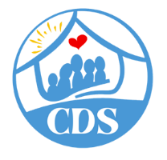 INTERFACE Participant “FACE BOOK”(Facilitating Activity & Communication Effectively)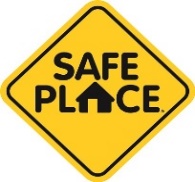 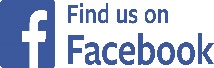 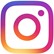 Assigned Counselor: ________________________________________________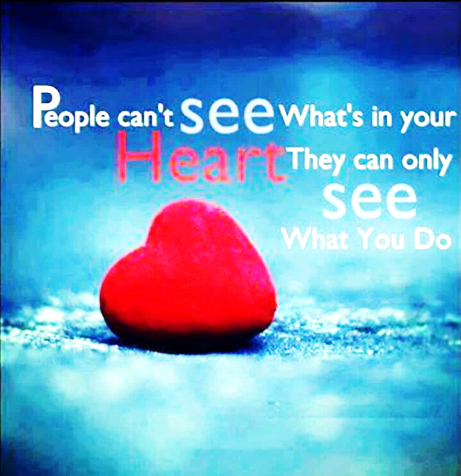 FACE SYSTEM GENERAL INFORMATIONYou are responsible to taking care of your FACE BOOK.You must turn in your FACE BOOK each day for total up.You will earn 30 points for each new day at total up when your FACE BOOK is turned in. You will ask staff to assign points and their initials at the time each skill is demonstrated.You should read and make sure you understand the expectations of the FACE system before  moving to each level. Levels: Assessment, Daily, Achievement.Your first three days are Assessment days.  You may not go on outings while on Assessment.After you complete Assessment each day you earn privileges you will earn a FACE day.You are eligible to request/apply for Achievement status after you have 23 FACE days.You may not go on outings if you have not earned privileges for the day of the outing. Falsifying information in your FACE BOOK will result in a primary rule violation, “Disorderly  conduct”.If you destroy your FACE BOOK you will not have privileges until the next total up, and     you will start at the beginning of Assessment with a new FACE BOOK.The positive or negative points earned are only valid if a specific social skill or rule is listed.The rule violations may only be those listed.Any negative points for a social skill (40 points) require a chance to earn up to 20 points immediately after the negative behavior, if positive or corrected behavior is appropriately demonstrated.If you feel you were not treated fairly for any reason you may complete a Compliant Grievance Report form.Staff from each shift will record the total points for the shift before they leave.To participate in “offsite special activities” ( as designated by a supervisor) you must have earned privileges for at least 4 of the previous 7 days and the day of the activity.If additional point pages are needed a second FACE BOOK will be issued and the 1st FACE BOOK will be placed in your file.When Achievement status is earned an Achievement FACE BOOK will be issued.Points will be given for the time you are in school based on a) You put your name on the school progress report- 10pt, b) you return from school with your form and give to staff-20pt, c) you attended all of your classes-20pt, d) you completed the skill section of the form-20pt, e) your behavior was appropriate/positive-30pt [total 100pt].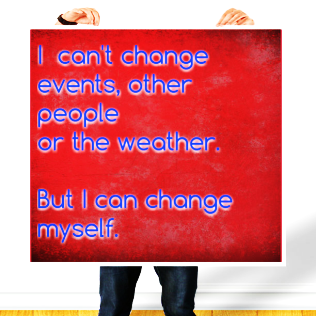 The Interface staff has explained the FACE process to me.I have read the FACE BOOK GENERAL INFORMATION above and understand it.       Participant Signature: ___________________________________________      Staff Signature: ________________________________________________      Date: _____________________________INTERFACE RULESFACE POINT SHEET GUIDE FACE: BEHAVIORAL EXPECTATIONSPARTICIPANT NAME (print): _______________________________________________The following Behavioral Expectations have been written so that you will know what is expected of you at each phase of the program.  Remember, at any point in time that you are unclear about what is expected, we encourage you to ask a staff member.ASSESSMENT  Read the participant orientation package and become familiar with the information in it.Learn and participate in the daily program and follow the schedule.Demonstrate the skill of self-control by remaining free of verbal and physical outbursts or altercations.Learn and complete your assigned chores.Learn and follow the program rules.Respect the physical space of others by always keeping your hands to yourself.Practice good hygiene by washing your hands after using the restroom, coughing or sneezing, and before meals.Maintain your overall physical appearance as neat and cleanLearn and demonstrate the BASIC Curriculum/Social Skills and begin using them in your daily life.Demonstrate the skill of “Asking for Permission.”I have read and understand the behavioral expectations for me in the Assessment Phase and I am committed to meeting these expectations.  *Participant Signature:____________________________________________________ Date: ___________________Sign at intakeDAILY All behaviors associated with the Assessment System.Practice and use the BASIC Curriculum/Social Skills. Participate appropriately at the scheduled program meetings and activities. Identify feelings associated with anger management and learn strategies to use. Respond to staff by doing what is askedBe responsible for yourself and do not intrude into others conversations and issues.Demonstrate the skill for “How to Accept No for an Answer.”Demonstrate the skill for “Working with others.”Ask staff for feedback on how well you are demonstrating the steps in all of the Social Skill areas.I have read and understand the behavioral expectations for me in the Daily Phase and I am committed to meeting these expectations.  *Participant Signature:____________________________________________________ Date: ___________________Sign on day 4, when moving to DailyACHIEVEMENT All behaviors of the Assessment and Daily System.Make useful suggestions.Be a positive role model. Demonstrate the skill for “Using SODAS"Demonstrate the skill of “Volunteering.”Demonstrate the skill for “Resolving conflicts.”Demonstrate the skill for “Self-correcting own behaviors.” Demonstrate steps to Resist Peer Pressure, and utilize “Peer Reporting” as necessaryI have read and understand the behavioral expectations for me in the Achievement Phase and I am committed to meeting these expectations.  *Participant Signature:____________________________________________________ Date: ___________________Sign after earning Achievement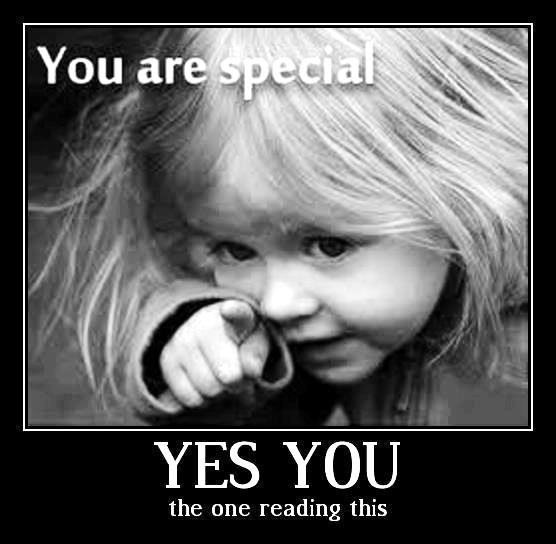 FACE SYSTEMPOINT SHEETMajor/Primary Rule Violation: Indicate the time px earned a rule violation and the total points px must earn to remove the violation points.Document in px file specific information related to the rule violation.FACE SYSTEMPOINT SHEETMajor/Primary Rule Violation: Indicate the time px earned a rule violation and the total points px must earn to remove the violation points.Document in px file specific information related to the rule violation.FACE SYSTEMPOINT SHEETMajor/Primary Rule Violation: Indicate the time px earned a rule violation and the total points px must earn to remove the violation points.Document in px file specific information related to the rule violation.FACE SYSTEMPOINT SHEETMajor/Primary Rule Violation: Indicate the time px earned a rule violation and the total points px must earn to remove the violation points.Document in px file specific information related to the rule violation.FACE SYSTEMPOINT SHEETMajor/Primary Rule Violation: Indicate the time px earned a rule violation and the total points px must earn to remove the violation points.Document in px file specific information related to the rule violation.FACE SYSTEMPOINT SHEETMajor/Primary Rule Violation: Indicate the time px earned a rule violation and the total points px must earn to remove the violation points.Document in px file specific information related to the rule violation.FACE SYSTEMPOINT SHEETMajor/Primary Rule Violation: Indicate the time px earned a rule violation and the total points px must earn to remove the violation points.Document in px file specific information related to the rule violation.FACE SYSTEMPOINT SHEETMajor/Primary Rule Violation: Indicate the time px earned a rule violation and the total points px must earn to remove the violation points.Document in px file specific information related to the rule violation.FACE SYSTEMPOINT SHEETMajor/Primary Rule Violation: Indicate the time px earned a rule violation and the total points px must earn to remove the violation points.Document in px file specific information related to the rule violation.FACE SYSTEMPOINT SHEETMajor/Primary Rule Violation: Indicate the time px earned a rule violation and the total points px must earn to remove the violation points.Document in px file specific information related to the rule violation.FACE SYSTEMPOINT SHEETMajor/Primary Rule Violation: Indicate the time px earned a rule violation and the total points px must earn to remove the violation points.Document in px file specific information related to the rule violation.FACE SYSTEMPOINT SHEETMajor/Primary Rule Violation: Indicate the time px earned a rule violation and the total points px must earn to remove the violation points.Document in px file specific information related to the rule violation.FACE SYSTEMPOINT SHEETMajor/Primary Rule Violation: Indicate the time px earned a rule violation and the total points px must earn to remove the violation points.Document in px file specific information related to the rule violation.FACE SYSTEMPOINT SHEETMajor/Primary Rule Violation: Indicate the time px earned a rule violation and the total points px must earn to remove the violation points.Document in px file specific information related to the rule violation.FACE SYSTEMPOINT SHEETMajor/Primary Rule Violation: Indicate the time px earned a rule violation and the total points px must earn to remove the violation points.Document in px file specific information related to the rule violation.FACE SYSTEMPOINT SHEETMajor/Primary Rule Violation: Indicate the time px earned a rule violation and the total points px must earn to remove the violation points.Document in px file specific information related to the rule violation.FACE SYSTEMPOINT SHEETMajor/Primary Rule Violation: Indicate the time px earned a rule violation and the total points px must earn to remove the violation points.Document in px file specific information related to the rule violation.FACE SYSTEMPOINT SHEETMajor/Primary Rule Violation: Indicate the time px earned a rule violation and the total points px must earn to remove the violation points.Document in px file specific information related to the rule violation.FACE SYSTEMPOINT SHEETMajor/Primary Rule Violation: Indicate the time px earned a rule violation and the total points px must earn to remove the violation points.Document in px file specific information related to the rule violation.FACE SYSTEMPOINT SHEETMajor/Primary Rule Violation: Indicate the time px earned a rule violation and the total points px must earn to remove the violation points.Document in px file specific information related to the rule violation.FACE SYSTEMPOINT SHEETMajor/Primary Rule Violation: Indicate the time px earned a rule violation and the total points px must earn to remove the violation points.Document in px file specific information related to the rule violation.FACE SYSTEMPOINT SHEETMajor/Primary Rule Violation: Indicate the time px earned a rule violation and the total points px must earn to remove the violation points.Document in px file specific information related to the rule violation.FACE SYSTEMPOINT SHEETMajor/Primary Rule Violation: Indicate the time px earned a rule violation and the total points px must earn to remove the violation points.Document in px file specific information related to the rule violation.FACE SYSTEMPOINT SHEETMajor/Primary Rule Violation: Indicate the time px earned a rule violation and the total points px must earn to remove the violation points.Document in px file specific information related to the rule violation.FACE SYSTEMPOINT SHEETMajor/Primary Rule Violation: Indicate the time px earned a rule violation and the total points px must earn to remove the violation points.Document in px file specific information related to the rule violation.FACE SYSTEMPOINT SHEETMajor/Primary Rule Violation: Indicate the time px earned a rule violation and the total points px must earn to remove the violation points.Document in px file specific information related to the rule violation.FACE SYSTEMPOINT SHEETMajor/Primary Rule Violation: Indicate the time px earned a rule violation and the total points px must earn to remove the violation points.Document in px file specific information related to the rule violation.FACE SYSTEMPOINT SHEETMajor/Primary Rule Violation: Indicate the time px earned a rule violation and the total points px must earn to remove the violation points.Document in px file specific information related to the rule violation.FACE SYSTEMPOINT SHEETMajor/Primary Rule Violation: Indicate the time px earned a rule violation and the total points px must earn to remove the violation points.Document in px file specific information related to the rule violation.FACE SYSTEMPOINT SHEETMajor/Primary Rule Violation: Indicate the time px earned a rule violation and the total points px must earn to remove the violation points.Document in px file specific information related to the rule violation.FACE SYSTEMPOINT SHEETMajor/Primary Rule Violation: Indicate the time px earned a rule violation and the total points px must earn to remove the violation points.Document in px file specific information related to the rule violation.FACE SYSTEMPOINT SHEETMajor/Primary Rule Violation: Indicate the time px earned a rule violation and the total points px must earn to remove the violation points.Document in px file specific information related to the rule violation.FACE SYSTEMPOINT SHEETMajor/Primary Rule Violation: Indicate the time px earned a rule violation and the total points px must earn to remove the violation points.Document in px file specific information related to the rule violation.FACE SYSTEMPOINT SHEETMajor/Primary Rule Violation: Indicate the time px earned a rule violation and the total points px must earn to remove the violation points.Document in px file specific information related to the rule violation.FACE SYSTEMPOINT SHEETMajor/Primary Rule Violation: Indicate the time px earned a rule violation and the total points px must earn to remove the violation points.Document in px file specific information related to the rule violation.FACE SYSTEMPOINT SHEETMajor/Primary Rule Violation: Indicate the time px earned a rule violation and the total points px must earn to remove the violation points.Document in px file specific information related to the rule violation.FACE SYSTEMPOINT SHEETMajor/Primary Rule Violation: Indicate the time px earned a rule violation and the total points px must earn to remove the violation points.Document in px file specific information related to the rule violation.FACE SYSTEMPOINT SHEETMajor/Primary Rule Violation: Indicate the time px earned a rule violation and the total points px must earn to remove the violation points.Document in px file specific information related to the rule violation.FACE SYSTEMPOINT SHEETMajor/Primary Rule Violation: Indicate the time px earned a rule violation and the total points px must earn to remove the violation points.Document in px file specific information related to the rule violation.FACE SYSTEMPOINT SHEETMajor/Primary Rule Violation: Indicate the time px earned a rule violation and the total points px must earn to remove the violation points.Document in px file specific information related to the rule violation.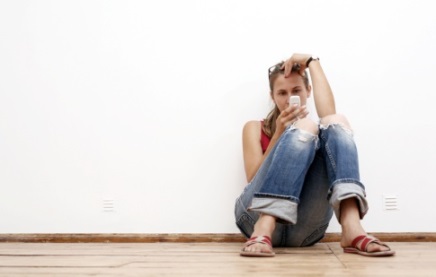 PRIVILEGES Interface - Central*A PRIVILEGE MAY NOT BE AVAILABLE REQUESTED       *ALL PRIVILEGES ARE AT STAFF DISCRETION[An activity for physical exercise is available each day to ALL participants, weather may limit activity.][Participation in weekend outings is only available to those who have earned privileges at least 3 days during the week.][A minimum of 300 points must be earned each day to receive privileges.]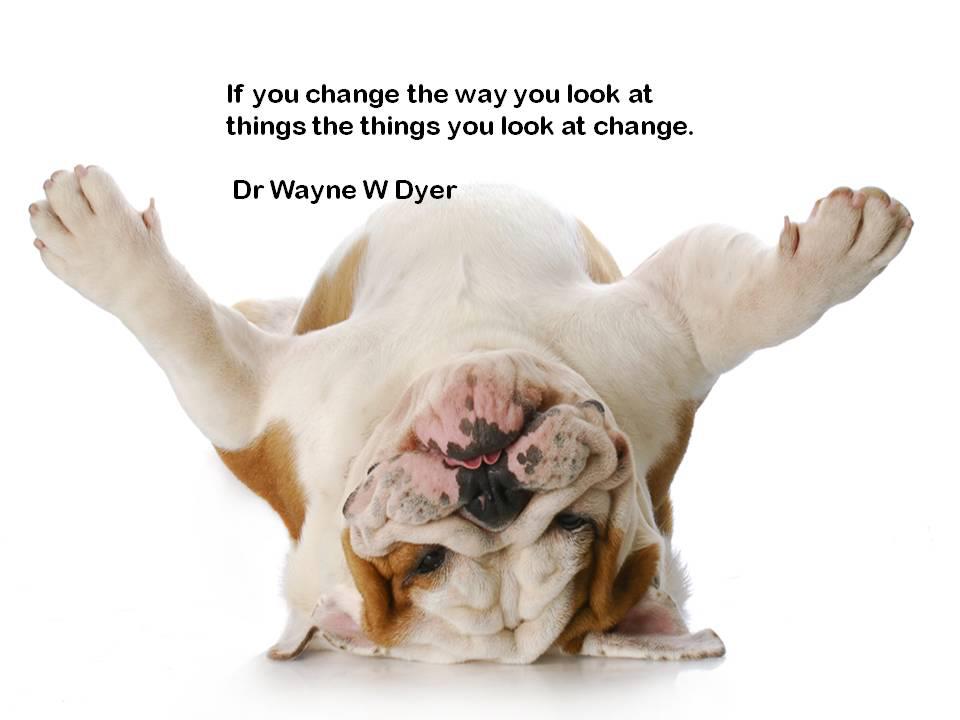 FACESODASSituationOptionsDisadvantagesAdvantagesSolutionSituation: State your situation-Options: Indicate three ways you could respond to your situation-Advantages: List three advantages for each option you indicated-Disadvantages: List three advantages for each option you indicatedSolution: Give careful thought to all options and choose a solution  Before you speak THINK, is what you plan to say: True-honest Helpful-providing assistance            Inspiring-making someone                                                           feel confident Necessary-required Kind-compassionate             If not, THINK about not saying it.Curriculum /Social SkillsName:   1st Day at Interface:Assigned Counselor:Non-Negotiable RulesThe violation of any of these rules may result in your removal from the program:Physical violenceSexual activityUsage or possession of alcohol or drugsCriminal activityMajor RulesThe violation of any of these rules may result in negative points, a point fine and/or sub system.Body piercing, tattooing or mutilationSuspension from school while at Interface Youth ProgramSmoking or use of tobacco productsPossession of tobacco productsPossession of lighters or matches Leaving IYP property without staff permissionEntry into the bedroom of participants of the opposite genderStealingDestruction of property, personal or programNot participating in daily scheduleContraband (unauthorized food, clothing, intoxicating beverages, controlled substances, firearms, weapons or explosive devices.)Primary RulesThe violation of any of these rules may result in negative points and/or a point fine.Physical contactLeaving designated activity area without staff permissionWearing inappropriate clothingTrading/borrowing clothing from another participantTouching stereo, television and other audio-visual items Throwing objects ProfanityDisorderly conductInappropriate use of furniture or house equipmentDiscriminatory, derogatory or disrespectful commentsASSESSMENT and DAILY Point RangeDemonstration of expected behaviors and use of appropriate social skills:PositivePoint Range AvailableNegativePoints lostAccepting Compliments10-20-3040Accepting Criticism or a Consequence10-20-3040Accepting No for an Answer10-20-3040Disagreeing Appropriately10-20-3040Following Instructions10-20-3040Getting the Staff’s Attention 10-20-3040Greeting Others10-20-3040Making an Apology10-20-3040Appropriate Voice Tone10-20-3040Asking for Help10-20-3040Asking Permission10-20-3040Giving Feedback/Receiving Feedback10-20-3040Having a conversation10-20-3040Listening10-20-3040Staying on Tasks10-20-3040Working with others10-20-3040All other skills will follow the same point range All other skills will follow the same point range All other skills will follow the same point range Point range: 10 points = conduct is at the minimal level for expected behaviors.                     20 points = conduct meets the level for expected behaviors.                   30 points = conduct exceeds level for expected behaviors.Negative points: 40 points deducted, then the px is given an opportunity to earn back, up to, half of points lost when negative behavior is demonstrated.A “-0-” will be recorded in the point column to indicate the skill was not demonstrated/witnessed by the staff and there was not a negative behavior.Point range: 10 points = conduct is at the minimal level for expected behaviors.                     20 points = conduct meets the level for expected behaviors.                   30 points = conduct exceeds level for expected behaviors.Negative points: 40 points deducted, then the px is given an opportunity to earn back, up to, half of points lost when negative behavior is demonstrated.A “-0-” will be recorded in the point column to indicate the skill was not demonstrated/witnessed by the staff and there was not a negative behavior.Point range: 10 points = conduct is at the minimal level for expected behaviors.                     20 points = conduct meets the level for expected behaviors.                   30 points = conduct exceeds level for expected behaviors.Negative points: 40 points deducted, then the px is given an opportunity to earn back, up to, half of points lost when negative behavior is demonstrated.A “-0-” will be recorded in the point column to indicate the skill was not demonstrated/witnessed by the staff and there was not a negative behavior.ACHIEVEMENT Point Range Demonstration of expected behaviors:PointsAt least 10 positive occurrences100 to 25011-20 positive occurrences 251 to 30021-50 positive occurrences301 to 350At least half of the behavior expectations must come from the achievement behavior expectations in order to earn privileges.  Px must successfully negotiate for 300 points to earn privileges.At least half of the behavior expectations must come from the achievement behavior expectations in order to earn privileges.  Px must successfully negotiate for 300 points to earn privileges.1st Violation2nd Violation3rd  ViolationPRIMARY Rule Violations: Expectations are for the px to not earn more than three minor rule violations during a shift period.  150 Points lost150 Points lost150 Points lostMAJOR Rule Violations: Expectations are for the px to not earn more than three major rule violations during a total-up period.  300 Points lost 500 Points lost700 Points lostNON-NEGOTIABLE Rules: Expectations are for the px to never engage in any of these behaviors.The violation of any of these rules may result in removal from the program.The violation of any of these rules may result in removal from the program.The violation of any of these rules may result in removal from the program.Date:Day: Su-  Mo-  Tu-  We-  Th-  Fr-  Sa-Day: Su-  Mo-  Tu-  We-  Th-  Fr-  Sa-Privileges Earned: Yes   No                     Current System status:      Assessment (day) 1  2 3        Daily   Current System status:      Assessment (day) 1  2 3        Daily   FACE Day: ________         Each day you earn privileges on Daily you earn a FACE day.FACE Day: ________         Each day you earn privileges on Daily you earn a FACE day.Current System status:      Assessment (day) 1  2 3        Daily   Current System status:      Assessment (day) 1  2 3        Daily   While on Daily, after earning 23 FACE days you may apply for Achievement Status.While on Daily, after earning 23 FACE days you may apply for Achievement Status.NDEPositivePointsPositivePointsPositivePointsSocial Skill/ RuleSpecific BehaviorNegativePointsNegativePointsNegativePointsNegativePointsNegativePointsYCWInitialNDEPositivePointsPositivePointsPositivePointsPx should be able to specify the steps for the specific skillSpecific BehaviorNegativePointsNegativePointsNegativePointsNegativePointsNegativePointsYCWInitialDay Staff Signature:Day Staff Signature:Day Staff Signature:Evening Staff Signature:Evening Staff Signature:Evening Staff Signature:Night Staff Signature:Night Staff Signature:Night Staff Signature:Sum of positive pts. [add evening, night, day][add night, day, evening] Sum of negative pts.[add night, day, evening] Sum of negative pts.(Minus) Total LostTotal-up Staff Signature:Total-up Staff Signature:Total-up Staff Signature:Total-up Staff Signature:Total-up Staff Signature:Total-up Staff Signature:Daily Point Difference- (For Privileges - 250 pts)Total-up Staff Signature:Total-up Staff Signature:Total-up Staff Signature:Total-up Staff Signature:Total-up Staff Signature:Total-up Staff Signature:Each shift will add the positive and negative points and document the sums in the indicted spaces.  Total Up staff will add the three positive and three negative sums and determine the daily point difference.  If the previous shift does not complete their shift total, indicate “NO SIGNATURE” and your initialTimeViolation PtsStaff NameTimeViolation PtsStaff Name                       am/pm am/pmam/pmam/pm*All rule violation points must be worked off to earn privileges. Rule violation points not worked off each day WILL carry over to the next day.*Negative skill points must be worked off each day to earn privileges for the next day.  Negative skill points do NOT carry over to the next day.*All rule violation points must be worked off to earn privileges. Rule violation points not worked off each day WILL carry over to the next day.*Negative skill points must be worked off each day to earn privileges for the next day.  Negative skill points do NOT carry over to the next day.*All rule violation points must be worked off to earn privileges. Rule violation points not worked off each day WILL carry over to the next day.*Negative skill points must be worked off each day to earn privileges for the next day.  Negative skill points do NOT carry over to the next day.*All rule violation points must be worked off to earn privileges. Rule violation points not worked off each day WILL carry over to the next day.*Negative skill points must be worked off each day to earn privileges for the next day.  Negative skill points do NOT carry over to the next day.*All rule violation points must be worked off to earn privileges. Rule violation points not worked off each day WILL carry over to the next day.*Negative skill points must be worked off each day to earn privileges for the next day.  Negative skill points do NOT carry over to the next day.*All rule violation points must be worked off to earn privileges. Rule violation points not worked off each day WILL carry over to the next day.*Negative skill points must be worked off each day to earn privileges for the next day.  Negative skill points do NOT carry over to the next day.Rule Violation Points from previous day.Rule Violation points remaining at total upDate:Day: Su-  Mo-  Tu-  We-  Th-  Fr-  Sa-Day: Su-  Mo-  Tu-  We-  Th-  Fr-  Sa-Privileges Earned: Yes   No                     Current System status:      Assessment (day) 1  2 3        Daily   Current System status:      Assessment (day) 1  2 3        Daily   FACE Day: ________         Each day you earn privileges on Daily you earn a FACE day.FACE Day: ________         Each day you earn privileges on Daily you earn a FACE day.Current System status:      Assessment (day) 1  2 3        Daily   Current System status:      Assessment (day) 1  2 3        Daily   While on Daily, after earning 23 FACE days you may apply for Achievement Status.While on Daily, after earning 23 FACE days you may apply for Achievement Status.NDEPositivePointsPositivePointsPositivePointsSocial Skill/ RuleSpecific BehaviorNegativePointsNegativePointsNegativePointsNegativePointsNegativePointsYCWInitialNDEPositivePointsPositivePointsPositivePointsPx should be able to specify the steps for the specific skillSpecific BehaviorNegativePointsNegativePointsNegativePointsNegativePointsNegativePointsYCWInitialNight Staff Signature:Night Staff Signature:Night Staff Signature:Day Staff Signature:Day Staff Signature:Day Staff Signature:Evening Staff Signature:Evening Staff Signature:Evening Staff Signature:Sum of positive pts. [add evening, night, day][add night, day, evening] Sum of negative pts.[add night, day, evening] Sum of negative pts.(Minus) Total LostTotal-up Staff Signature:Total-up Staff Signature:Total-up Staff Signature:Total-up Staff Signature:Total-up Staff Signature:Total-up Staff Signature:Daily Point Difference- (For Privileges - 250 pts)Total-up Staff Signature:Total-up Staff Signature:Total-up Staff Signature:Total-up Staff Signature:Total-up Staff Signature:Total-up Staff Signature:Each shift will add the positive and negative points and document the sums in the indicted spaces.  Total Up staff will add the three positive and three negative sums and determine the daily point difference.  If the previous shift does not complete their shift total, indicate “NO SIGNATURE” and your initialTimeViolation PtsStaff NameTimeViolation PtsStaff Name                       am/pm am/pmam/pmam/pm*All rule violation points must be worked off to earn privileges. Rule violation points not worked off each day WILL carry over to the next day.*Negative skill points must be worked off each day to earn privileges for the next day.  Negative skill points do NOT carry over to the next day.*All rule violation points must be worked off to earn privileges. Rule violation points not worked off each day WILL carry over to the next day.*Negative skill points must be worked off each day to earn privileges for the next day.  Negative skill points do NOT carry over to the next day.*All rule violation points must be worked off to earn privileges. Rule violation points not worked off each day WILL carry over to the next day.*Negative skill points must be worked off each day to earn privileges for the next day.  Negative skill points do NOT carry over to the next day.*All rule violation points must be worked off to earn privileges. Rule violation points not worked off each day WILL carry over to the next day.*Negative skill points must be worked off each day to earn privileges for the next day.  Negative skill points do NOT carry over to the next day.*All rule violation points must be worked off to earn privileges. Rule violation points not worked off each day WILL carry over to the next day.*Negative skill points must be worked off each day to earn privileges for the next day.  Negative skill points do NOT carry over to the next day.*All rule violation points must be worked off to earn privileges. Rule violation points not worked off each day WILL carry over to the next day.*Negative skill points must be worked off each day to earn privileges for the next day.  Negative skill points do NOT carry over to the next day.Rule Violation Points from previous day.Rule Violation points remaining at total upDate:Day: Su-  Mo-  Tu-  We-  Th-  Fr-  Sa-Day: Su-  Mo-  Tu-  We-  Th-  Fr-  Sa-Privileges Earned: Yes   No                     Current System status:      Assessment (day) 1  2 3        Daily   Current System status:      Assessment (day) 1  2 3        Daily   FACE Day: ________         Each day you earn privileges on Daily you earn a FACE day.FACE Day: ________         Each day you earn privileges on Daily you earn a FACE day.Current System status:      Assessment (day) 1  2 3        Daily   Current System status:      Assessment (day) 1  2 3        Daily   While on Daily, after earning 23 FACE days you may apply for Achievement Status.While on Daily, after earning 23 FACE days you may apply for Achievement Status.NDEPositivePointsPositivePointsPositivePointsSocial Skill/ RuleSpecific BehaviorNegativePointsNegativePointsNegativePointsNegativePointsNegativePointsYCWInitialNDEPositivePointsPositivePointsPositivePointsPx should be able to specify the steps for the specific skillSpecific BehaviorNegativePointsNegativePointsNegativePointsNegativePointsNegativePointsYCWInitialNight Staff Signature:Night Staff Signature:Night Staff Signature:Day Staff Signature:Day Staff Signature:Day Staff Signature:Evening Staff Signature:Evening Staff Signature:Evening Staff Signature:Sum of positive pts. [add evening, night, day][add night, day, evening] Sum of negative pts.[add night, day, evening] Sum of negative pts.(Minus) Total LostTotal-up Staff Signature:Total-up Staff Signature:Total-up Staff Signature:Total-up Staff Signature:Total-up Staff Signature:Total-up Staff Signature:Daily Point Difference- (For Privileges - 250 pts)Total-up Staff Signature:Total-up Staff Signature:Total-up Staff Signature:Total-up Staff Signature:Total-up Staff Signature:Total-up Staff Signature:Each shift will indicate the end of shift with a “line out” on the row after the last points documented for the shift and writing the name of the shift over the line     (ex.------evening shift-----).  Each shift will add the positive and negative points and document the sums in the indicted spaces.  Total Up staff will add the three positive and three negative sums and determine the daily point difference.  If the previous shift does not complete their shift total, indicate “NO SIGNATURE” and your initialTimeViolation PtsStaff NameTimeViolation PtsStaff Nameam/pm am/pmam/pmam/pmViolation Points from previous day.Violation points remaining at total upDate:Day: Su-  Mo-  Tu-  We-  Th-  Fr-  Sa-Day: Su-  Mo-  Tu-  We-  Th-  Fr-  Sa-Privileges Earned: Yes   No                     Current System status:      Assessment (day) 1  2 3        Daily   Current System status:      Assessment (day) 1  2 3        Daily   FACE Day: ________         Each day you earn privileges on Daily you earn a FACE day.FACE Day: ________         Each day you earn privileges on Daily you earn a FACE day.Current System status:      Assessment (day) 1  2 3        Daily   Current System status:      Assessment (day) 1  2 3        Daily   While on Daily, after earning 23 FACE days you may apply for Achievement Status.While on Daily, after earning 23 FACE days you may apply for Achievement Status.NDEPositivePointsPositivePointsPositivePointsSocial Skill/ RuleSpecific BehaviorNegativePointsNegativePointsNegativePointsNegativePointsNegativePointsYCWInitialNDEPositivePointsPositivePointsPositivePointsPx should be able to specify the steps for the specific skillSpecific BehaviorNegativePointsNegativePointsNegativePointsNegativePointsNegativePointsYCWInitialNight Staff Signature:Night Staff Signature:Night Staff Signature:Day Staff Signature:Day Staff Signature:Day Staff Signature:Evening Staff Signature:Evening Staff Signature:Evening Staff Signature:Sum of positive pts. [add evening, night, day][add night, day, evening] Sum of negative pts.[add night, day, evening] Sum of negative pts.(Minus) Total LostTotal-up Staff Signature:Total-up Staff Signature:Total-up Staff Signature:Total-up Staff Signature:Total-up Staff Signature:Total-up Staff Signature:Daily Point Difference- (For Privileges - 250 pts)Total-up Staff Signature:Total-up Staff Signature:Total-up Staff Signature:Total-up Staff Signature:Total-up Staff Signature:Total-up Staff Signature:Each shift will indicate the end of shift with a “line out” on the row after the last points documented for the shift and writing the name of the shift over the line     (ex.------evening shift-----).  Each shift will add the positive and negative points and document the sums in the indicted spaces.  Total Up staff will add the three positive and three negative sums and determine the daily point difference.  If the previous shift does not complete their shift total, indicate “NO SIGNATURE” and your initialTimeViolation PtsStaff NameTimeViolation PtsStaff Nameam/pm am/pmam/pmam/pmViolation Points from previous day.Violation points remaining at total upDate:Day: Su-  Mo-  Tu-  We-  Th-  Fr-  Sa-Day: Su-  Mo-  Tu-  We-  Th-  Fr-  Sa-Privileges Earned: Yes   No                     Current System status:      Assessment (day) 1  2 3        Daily   Current System status:      Assessment (day) 1  2 3        Daily   FACE Day: ________         Each day you earn privileges on Daily you earn a FACE day.FACE Day: ________         Each day you earn privileges on Daily you earn a FACE day.Current System status:      Assessment (day) 1  2 3        Daily   Current System status:      Assessment (day) 1  2 3        Daily   While on Daily, after earning 23 FACE days you may apply for Achievement Status.While on Daily, after earning 23 FACE days you may apply for Achievement Status.NDEPositivePointsPositivePointsPositivePointsSocial Skill/ RuleSpecific BehaviorNegativePointsNegativePointsNegativePointsNegativePointsNegativePointsYCWInitialNDEPositivePointsPositivePointsPositivePointsPx should be able to specify the steps for the specific skillSpecific BehaviorNegativePointsNegativePointsNegativePointsNegativePointsNegativePointsYCWInitialNight Staff Signature:Night Staff Signature:Night Staff Signature:Day Staff Signature:Day Staff Signature:Day Staff Signature:Evening Staff Signature:Evening Staff Signature:Evening Staff Signature:Sum of positive pts. [add evening, night, day][add night, day, evening] Sum of negative pts.[add night, day, evening] Sum of negative pts.(Minus) Total LostTotal-up Staff Signature:Total-up Staff Signature:Total-up Staff Signature:Total-up Staff Signature:Total-up Staff Signature:Total-up Staff Signature:Daily Point Difference- (For Privileges - 250 pts)Total-up Staff Signature:Total-up Staff Signature:Total-up Staff Signature:Total-up Staff Signature:Total-up Staff Signature:Total-up Staff Signature:Each shift will indicate the end of shift with a “line out” on the row after the last points documented for the shift and writing the name of the shift over the line     (ex.------evening shift-----).  Each shift will add the positive and negative points and document the sums in the indicted spaces.  Total Up staff will add the three positive and three negative sums and determine the daily point difference.  If the previous shift does not complete their shift total, indicate “NO SIGNATURE” and your initialTimeViolation PtsStaff NameTimeViolation PtsStaff Nameam/pm am/pmam/pmam/pmViolation Points from previous day.Violation points remaining at total upDate:Day: Su-  Mo-  Tu-  We-  Th-  Fr-  Sa-Day: Su-  Mo-  Tu-  We-  Th-  Fr-  Sa-Privileges Earned: Yes   No                     Current System status:      Assessment (day) 1  2 3        Daily   Current System status:      Assessment (day) 1  2 3        Daily   FACE Day: ________         Each day you earn privileges on Daily you earn a FACE day.FACE Day: ________         Each day you earn privileges on Daily you earn a FACE day.Current System status:      Assessment (day) 1  2 3        Daily   Current System status:      Assessment (day) 1  2 3        Daily   While on Daily, after earning 23 FACE days you may apply for Achievement Status.While on Daily, after earning 23 FACE days you may apply for Achievement Status.NDEPositivePointsPositivePointsPositivePointsSocial Skill/ RuleSpecific BehaviorNegativePointsNegativePointsNegativePointsNegativePointsNegativePointsYCWInitialNDEPositivePointsPositivePointsPositivePointsPx should be able to specify the steps for the specific skillSpecific BehaviorNegativePointsNegativePointsNegativePointsNegativePointsNegativePointsYCWInitialNight Staff Signature:Night Staff Signature:Night Staff Signature:Day Staff Signature:Day Staff Signature:Day Staff Signature:Evening Staff Signature:Evening Staff Signature:Evening Staff Signature:Sum of positive pts. [add evening, night, day][add night, day, evening] Sum of negative pts.[add night, day, evening] Sum of negative pts.(Minus) Total LostTotal-up Staff Signature:Total-up Staff Signature:Total-up Staff Signature:Total-up Staff Signature:Total-up Staff Signature:Total-up Staff Signature:Daily Point Difference- (For Privileges - 250 pts)Total-up Staff Signature:Total-up Staff Signature:Total-up Staff Signature:Total-up Staff Signature:Total-up Staff Signature:Total-up Staff Signature:Each shift will indicate the end of shift with a “line out” on the row after the last points documented for the shift and writing the name of the shift over the line     (ex.------evening shift-----).  Each shift will add the positive and negative points and document the sums in the indicted spaces.  Total Up staff will add the three positive and three negative sums and determine the daily point difference.  If the previous shift does not complete their shift total, indicate “NO SIGNATURE” and your initialTimeViolation PtsStaff NameTimeViolation PtsStaff Nameam/pm am/pmam/pmam/pmViolation Points from previous day.Violation points remaining at total upDate:Day: Su-  Mo-  Tu-  We-  Th-  Fr-  Sa-Day: Su-  Mo-  Tu-  We-  Th-  Fr-  Sa-Privileges Earned: Yes   No                     Current System status:      Assessment (day) 1  2 3        Daily   Current System status:      Assessment (day) 1  2 3        Daily   FACE Day: ________         Each day you earn privileges on Daily you earn a FACE day.FACE Day: ________         Each day you earn privileges on Daily you earn a FACE day.Current System status:      Assessment (day) 1  2 3        Daily   Current System status:      Assessment (day) 1  2 3        Daily   While on Daily, after earning 23 FACE days you may apply for Achievement Status.While on Daily, after earning 23 FACE days you may apply for Achievement Status.NDEPositivePointsPositivePointsPositivePointsSocial Skill/ RuleSpecific BehaviorNegativePointsNegativePointsNegativePointsNegativePointsNegativePointsYCWInitialNDEPositivePointsPositivePointsPositivePointsPx should be able to specify the steps for the specific skillSpecific BehaviorNegativePointsNegativePointsNegativePointsNegativePointsNegativePointsYCWInitialNight Staff Signature:Night Staff Signature:Night Staff Signature:Day Staff Signature:Day Staff Signature:Day Staff Signature:Evening Staff Signature:Evening Staff Signature:Evening Staff Signature:Sum of positive pts. [add evening, night, day][add night, day, evening] Sum of negative pts.[add night, day, evening] Sum of negative pts.(Minus) Total LostTotal-up Staff Signature:Total-up Staff Signature:Total-up Staff Signature:Total-up Staff Signature:Total-up Staff Signature:Total-up Staff Signature:Daily Point Difference- (For Privileges - 250 pts)Total-up Staff Signature:Total-up Staff Signature:Total-up Staff Signature:Total-up Staff Signature:Total-up Staff Signature:Total-up Staff Signature:Each shift will indicate the end of shift with a “line out” on the row after the last points documented for the shift and writing the name of the shift over the line     (ex.------evening shift-----).  Each shift will add the positive and negative points and document the sums in the indicted spaces.  Total Up staff will add the three positive and three negative sums and determine the daily point difference.  If the previous shift does not complete their shift total, indicate “NO SIGNATURE” and your initialTimeViolation PtsStaff NameTimeViolation PtsStaff Nameam/pm am/pmam/pmam/pmViolation Points from previous day.Violation points remaining at total upDate:Day: Su-  Mo-  Tu-  We-  Th-  Fr-  Sa-Day: Su-  Mo-  Tu-  We-  Th-  Fr-  Sa-Privileges Earned: Yes   No                     Current System status:      Assessment (day) 1  2 3        Daily   Current System status:      Assessment (day) 1  2 3        Daily   FACE Day: ________         Each day you earn privileges on Daily you earn a FACE day.FACE Day: ________         Each day you earn privileges on Daily you earn a FACE day.Current System status:      Assessment (day) 1  2 3        Daily   Current System status:      Assessment (day) 1  2 3        Daily   While on Daily, after earning 23 FACE days you may apply for Achievement Status.While on Daily, after earning 23 FACE days you may apply for Achievement Status.PositivePointsPositivePointsPositivePointsPositivePointsSocial Skill/ RuleSpecific BehaviorNegativePointsNegativePointsNegativePointsNegativePointsNegativePointsYCWInitialPositivePointsPositivePointsPositivePointsPositivePointsPx should be able to specify the steps for the specific skillSpecific BehaviorNegativePointsNegativePointsNegativePointsNegativePointsNegativePointsYCWInitialDay Staff Signature:Day Staff Signature:Day Staff Signature:Evening Staff Signature:Evening Staff Signature:Evening Staff Signature:Night Staff Signature:Night Staff Signature:Night Staff Signature:Sum of positive pts. [add evening, night, day][add night, day, evening] Sum of negative pts.[add night, day, evening] Sum of negative pts.(Minus) Total LostTotal-up Staff Signature:Total-up Staff Signature:Total-up Staff Signature:Total-up Staff Signature:Total-up Staff Signature:Total-up Staff Signature:Daily Point Difference- (For Privileges - 250 pts)Total-up Staff Signature:Total-up Staff Signature:Total-up Staff Signature:Total-up Staff Signature:Total-up Staff Signature:Total-up Staff Signature:Each shift will indicate the end of shift with a “line out” on the row after the last points documented for the shift and writing the name of the shift over the line     (ex.------evening shift-----).  Each shift will add the positive and negative points and document the sums in the indicted spaces.  Total Up staff will add the three positive and three negative sums and determine the daily point difference.  If the previous shift does not complete their shift total, indicate “NO SIGNATURE” and your initialTimeViolation PtsStaff NameTimeViolation PtsStaff Nameam/pm am/pmam/pmam/pmViolation Points from previous day.Violation points remaining at total upDate:Day: Su-  Mo-  Tu-  We-  Th-  Fr-  Sa-Day: Su-  Mo-  Tu-  We-  Th-  Fr-  Sa-Privileges Earned: Yes   No                     Current System status:      Assessment (day) 1  2 3        Daily   Current System status:      Assessment (day) 1  2 3        Daily   FACE Day: ________         Each day you earn privileges on Daily you earn a FACE day.FACE Day: ________         Each day you earn privileges on Daily you earn a FACE day.Current System status:      Assessment (day) 1  2 3        Daily   Current System status:      Assessment (day) 1  2 3        Daily   While on Daily, after earning 23 FACE days you may apply for Achievement Status.While on Daily, after earning 23 FACE days you may apply for Achievement Status.NDEPositivePointsPositivePointsPositivePointsSocial Skill/ RuleSpecific BehaviorNegativePointsNegativePointsNegativePointsNegativePointsNegativePointsYCWInitialNDEPositivePointsPositivePointsPositivePointsPx should be able to specify the steps for the specific skillSpecific BehaviorNegativePointsNegativePointsNegativePointsNegativePointsNegativePointsYCWInitialNight Staff Signature:Night Staff Signature:Night Staff Signature:Day Staff Signature:Day Staff Signature:Day Staff Signature:Evening Staff Signature:Evening Staff Signature:Evening Staff Signature:Sum of positive pts. [add evening, night, day][add night, day, evening] Sum of negative pts.[add night, day, evening] Sum of negative pts.(Minus) Total LostTotal-up Staff Signature:Total-up Staff Signature:Total-up Staff Signature:Total-up Staff Signature:Total-up Staff Signature:Total-up Staff Signature:Daily Point Difference- (For Privileges - 250 pts)Total-up Staff Signature:Total-up Staff Signature:Total-up Staff Signature:Total-up Staff Signature:Total-up Staff Signature:Total-up Staff Signature:Each shift will indicate the end of shift with a “line out” on the row after the last points documented for the shift and writing the name of the shift over the line     (ex.------evening shift-----).  Each shift will add the positive and negative points and document the sums in the indicted spaces.  Total Up staff will add the three positive and three negative sums and determine the daily point difference.  If the previous shift does not complete their shift total, indicate “NO SIGNATURE” and your initialTimeViolation PtsStaff NameTimeViolation PtsStaff Nameam/pm am/pmam/pmam/pmViolation Points from previous day.Violation points remaining at total upDate:Day: Su-  Mo-  Tu-  We-  Th-  Fr-  Sa-Day: Su-  Mo-  Tu-  We-  Th-  Fr-  Sa-Privileges Earned: Yes   No                     Current System status:      Assessment (day) 1  2 3        Daily   Current System status:      Assessment (day) 1  2 3        Daily   FACE Day: ________         Each day you earn privileges on Daily you earn a FACE day.FACE Day: ________         Each day you earn privileges on Daily you earn a FACE day.Current System status:      Assessment (day) 1  2 3        Daily   Current System status:      Assessment (day) 1  2 3        Daily   While on Daily, after earning 23 FACE days you may apply for Achievement Status.While on Daily, after earning 23 FACE days you may apply for Achievement Status.NDEPositivePointsPositivePointsPositivePointsSocial Skill/ RuleSpecific BehaviorNegativePointsNegativePointsNegativePointsNegativePointsNegativePointsYCWInitialNDEPositivePointsPositivePointsPositivePointsPx should be able to specify the steps for the specific skillSpecific BehaviorNegativePointsNegativePointsNegativePointsNegativePointsNegativePointsYCWInitialNight Staff Signature:Night Staff Signature:Night Staff Signature:Day Staff Signature:Day Staff Signature:Day Staff Signature:Evening Staff Signature:Evening Staff Signature:Evening Staff Signature:Sum of positive pts. [add evening, night, day][add night, day, evening] Sum of negative pts.[add night, day, evening] Sum of negative pts.(Minus) Total LostTotal-up Staff Signature:Total-up Staff Signature:Total-up Staff Signature:Total-up Staff Signature:Total-up Staff Signature:Total-up Staff Signature:Daily Point Difference- (For Privileges - 250 pts)Total-up Staff Signature:Total-up Staff Signature:Total-up Staff Signature:Total-up Staff Signature:Total-up Staff Signature:Total-up Staff Signature:Each shift will indicate the end of shift with a “line out” on the row after the last points documented for the shift and writing the name of the shift over the line     (ex.------evening shift-----).  Each shift will add the positive and negative points and document the sums in the indicted spaces.  Total Up staff will add the three positive and three negative sums and determine the daily point difference.  If the previous shift does not complete their shift total, indicate “NO SIGNATURE” and your initialTimeViolation PtsStaff NameTimeViolation PtsStaff Nameam/pm am/pmam/pmam/pmViolation Points from previous day.Violation points remaining at total upDate:Day: Su-  Mo-  Tu-  We-  Th-  Fr-  Sa-Day: Su-  Mo-  Tu-  We-  Th-  Fr-  Sa-Privileges Earned: Yes   No                     Current System status:      Assessment (day) 1  2 3        Daily   Current System status:      Assessment (day) 1  2 3        Daily   FACE Day: ________         Each day you earn privileges on Daily you earn a FACE day.FACE Day: ________         Each day you earn privileges on Daily you earn a FACE day.Current System status:      Assessment (day) 1  2 3        Daily   Current System status:      Assessment (day) 1  2 3        Daily   While on Daily, after earning 23 FACE days you may apply for Achievement Status.While on Daily, after earning 23 FACE days you may apply for Achievement Status.NDEPositivePointsPositivePointsPositivePointsSocial Skill/ RuleSpecific BehaviorNegativePointsNegativePointsNegativePointsNegativePointsNegativePointsYCWInitialNDEPositivePointsPositivePointsPositivePointsPx should be able to specify the steps for the specific skillSpecific BehaviorNegativePointsNegativePointsNegativePointsNegativePointsNegativePointsYCWInitialNight Staff Signature:Night Staff Signature:Night Staff Signature:Day Staff Signature:Day Staff Signature:Day Staff Signature:Evening Staff Signature:Evening Staff Signature:Evening Staff Signature:Sum of positive pts. [add evening, night, day][add night, day, evening] Sum of negative pts.[add night, day, evening] Sum of negative pts.(Minus) Total LostTotal-up Staff Signature:Total-up Staff Signature:Total-up Staff Signature:Total-up Staff Signature:Total-up Staff Signature:Total-up Staff Signature:Daily Point Difference- (For Privileges - 250 pts)Total-up Staff Signature:Total-up Staff Signature:Total-up Staff Signature:Total-up Staff Signature:Total-up Staff Signature:Total-up Staff Signature:Each shift will indicate the end of shift with a “line out” on the row after the last points documented for the shift and writing the name of the shift over the line     (ex.------evening shift-----).  Each shift will add the positive and negative points and document the sums in the indicted spaces.  Total Up staff will add the three positive and three negative sums and determine the daily point difference.  If the previous shift does not complete their shift total, indicate “NO SIGNATURE” and your initialTimeViolation PtsStaff NameTimeViolation PtsStaff Nameam/pm am/pmam/pmam/pmViolation Points from previous day.Violation points remaining at total upDate:Day: Su-  Mo-  Tu-  We-  Th-  Fr-  Sa-Day: Su-  Mo-  Tu-  We-  Th-  Fr-  Sa-Privileges Earned: Yes   No                     Current System status:      Assessment (day) 1  2 3        Daily   Current System status:      Assessment (day) 1  2 3        Daily   FACE Day: ________         Each day you earn privileges on Daily you earn a FACE day.FACE Day: ________         Each day you earn privileges on Daily you earn a FACE day.Current System status:      Assessment (day) 1  2 3        Daily   Current System status:      Assessment (day) 1  2 3        Daily   While on Daily, after earning 23 FACE days you may apply for Achievement Status.While on Daily, after earning 23 FACE days you may apply for Achievement Status.NDEPositivePointsPositivePointsPositivePointsSocial Skill/ RuleSpecific BehaviorNegativePointsNegativePointsNegativePointsNegativePointsNegativePointsYCWInitialNDEPositivePointsPositivePointsPositivePointsPx should be able to specify the steps for the specific skillSpecific BehaviorNegativePointsNegativePointsNegativePointsNegativePointsNegativePointsYCWInitialNight Staff Signature:Night Staff Signature:Night Staff Signature:Day Staff Signature:Day Staff Signature:Day Staff Signature:Evening Staff Signature:Evening Staff Signature:Evening Staff Signature:Sum of positive pts. [add evening, night, day][add night, day, evening] Sum of negative pts.[add night, day, evening] Sum of negative pts.(Minus) Total LostTotal-up Staff Signature:Total-up Staff Signature:Total-up Staff Signature:Total-up Staff Signature:Total-up Staff Signature:Total-up Staff Signature:Daily Point Difference- (For Privileges - 250 pts)Total-up Staff Signature:Total-up Staff Signature:Total-up Staff Signature:Total-up Staff Signature:Total-up Staff Signature:Total-up Staff Signature:Each shift will indicate the end of shift with a “line out” on the row after the last points documented for the shift and writing the name of the shift over the line     (ex.------evening shift-----).  Each shift will add the positive and negative points and document the sums in the indicted spaces.  Total Up staff will add the three positive and three negative sums and determine the daily point difference.  If the previous shift does not complete their shift total, indicate “NO SIGNATURE” and your initialTimeViolation PtsStaff NameTimeViolation PtsStaff Nameam/pm am/pmam/pmam/pmViolation Points from previous day.Violation points remaining at total upDate:Day: Su-  Mo-  Tu-  We-  Th-  Fr-  Sa-Day: Su-  Mo-  Tu-  We-  Th-  Fr-  Sa-Privileges Earned: Yes   No                     Current System status:      Assessment (day) 1  2 3        Daily   Current System status:      Assessment (day) 1  2 3        Daily   FACE Day: ________         Each day you earn privileges on Daily you earn a FACE day.FACE Day: ________         Each day you earn privileges on Daily you earn a FACE day.Current System status:      Assessment (day) 1  2 3        Daily   Current System status:      Assessment (day) 1  2 3        Daily   While on Daily, after earning 23 FACE days you may apply for Achievement Status.While on Daily, after earning 23 FACE days you may apply for Achievement Status.NDEPositivePointsPositivePointsPositivePointsSocial Skill/ RuleSpecific BehaviorNegativePointsNegativePointsNegativePointsNegativePointsNegativePointsYCWInitialNDEPositivePointsPositivePointsPositivePointsPx should be able to specify the steps for the specific skillSpecific BehaviorNegativePointsNegativePointsNegativePointsNegativePointsNegativePointsYCWInitialNight Staff Signature:Night Staff Signature:Night Staff Signature:Day Staff Signature:Day Staff Signature:Day Staff Signature:Evening Staff Signature:Evening Staff Signature:Evening Staff Signature:Sum of positive pts. [add evening, night, day][add night, day, evening] Sum of negative pts.[add night, day, evening] Sum of negative pts.(Minus) Total LostTotal-up Staff Signature:Total-up Staff Signature:Total-up Staff Signature:Total-up Staff Signature:Total-up Staff Signature:Total-up Staff Signature:Daily Point Difference- (For Privileges - 250 pts)Total-up Staff Signature:Total-up Staff Signature:Total-up Staff Signature:Total-up Staff Signature:Total-up Staff Signature:Total-up Staff Signature:Each shift will indicate the end of shift with a “line out” on the row after the last points documented for the shift and writing the name of the shift over the line     (ex.------evening shift-----).  Each shift will add the positive and negative points and document the sums in the indicted spaces.  Total Up staff will add the three positive and three negative sums and determine the daily point difference.  If the previous shift does not complete their shift total, indicate “NO SIGNATURE” and your initialTimeViolation PtsStaff NameTimeViolation PtsStaff Nameam/pm am/pmam/pmam/pmViolation Points from previous day.Violation points remaining at total upDate:Day: Su-  Mo-  Tu-  We-  Th-  Fr-  Sa-Day: Su-  Mo-  Tu-  We-  Th-  Fr-  Sa-Privileges Earned: Yes   No                     Current System status:      Assessment (day) 1  2 3        Daily   Current System status:      Assessment (day) 1  2 3        Daily   FACE Day: ________         Each day you earn privileges on Daily you earn a FACE day.FACE Day: ________         Each day you earn privileges on Daily you earn a FACE day.Current System status:      Assessment (day) 1  2 3        Daily   Current System status:      Assessment (day) 1  2 3        Daily   While on Daily, after earning 23 FACE days you may apply for Achievement Status.While on Daily, after earning 23 FACE days you may apply for Achievement Status.NDEPositivePointsPositivePointsPositivePointsSocial Skill/ RuleSpecific BehaviorNegativePointsNegativePointsNegativePointsNegativePointsNegativePointsYCWInitialNDEPositivePointsPositivePointsPositivePointsPx should be able to specify the steps for the specific skillSpecific BehaviorNegativePointsNegativePointsNegativePointsNegativePointsNegativePointsYCWInitialNight Staff Signature:Night Staff Signature:Night Staff Signature:Day Staff Signature:Day Staff Signature:Day Staff Signature:Evening Staff Signature:Evening Staff Signature:Evening Staff Signature:Sum of positive pts. [add evening, night, day][add night, day, evening] Sum of negative pts.[add night, day, evening] Sum of negative pts.(Minus) Total LostTotal-up Staff Signature:Total-up Staff Signature:Total-up Staff Signature:Total-up Staff Signature:Total-up Staff Signature:Total-up Staff Signature:Daily Point Difference- (For Privileges - 250 pts)Total-up Staff Signature:Total-up Staff Signature:Total-up Staff Signature:Total-up Staff Signature:Total-up Staff Signature:Total-up Staff Signature:Each shift will indicate the end of shift with a “line out” on the row after the last points documented for the shift and writing the name of the shift over the line     (ex.------evening shift-----).  Each shift will add the positive and negative points and document the sums in the indicted spaces.  Total Up staff will add the three positive and three negative sums and determine the daily point difference.  If the previous shift does not complete their shift total, indicate “NO SIGNATURE” and your initialTimeViolation PtsStaff NameTimeViolation PtsStaff Nameam/pm am/pmam/pmam/pmViolation Points from previous day.Violation points remaining at total upDate:Day: Su-  Mo-  Tu-  We-  Th-  Fr-  Sa-Day: Su-  Mo-  Tu-  We-  Th-  Fr-  Sa-Privileges Earned: Yes   No                     Current System status:      Assessment (day) 1  2 3        Daily   Current System status:      Assessment (day) 1  2 3        Daily   FACE Day: ________         Each day you earn privileges on Daily you earn a FACE day.FACE Day: ________         Each day you earn privileges on Daily you earn a FACE day.Current System status:      Assessment (day) 1  2 3        Daily   Current System status:      Assessment (day) 1  2 3        Daily   While on Daily, after earning 23 FACE days you may apply for Achievement Status.While on Daily, after earning 23 FACE days you may apply for Achievement Status.NDEPositivePointsPositivePointsPositivePointsSocial Skill/ RuleSpecific BehaviorNegativePointsNegativePointsNegativePointsNegativePointsNegativePointsYCWInitialNDEPositivePointsPositivePointsPositivePointsPx should be able to specify the steps for the specific skillSpecific BehaviorNegativePointsNegativePointsNegativePointsNegativePointsNegativePointsYCWInitialNight Staff Signature:Night Staff Signature:Night Staff Signature:Day Staff Signature:Day Staff Signature:Day Staff Signature:Evening Staff Signature:Evening Staff Signature:Evening Staff Signature:Sum of positive pts. [add evening, night, day][add night, day, evening] Sum of negative pts.[add night, day, evening] Sum of negative pts.(Minus) Total LostTotal-up Staff Signature:Total-up Staff Signature:Total-up Staff Signature:Total-up Staff Signature:Total-up Staff Signature:Total-up Staff Signature:Daily Point Difference- (For Privileges - 250 pts)Total-up Staff Signature:Total-up Staff Signature:Total-up Staff Signature:Total-up Staff Signature:Total-up Staff Signature:Total-up Staff Signature:Each shift will indicate the end of shift with a “line out” on the row after the last points documented for the shift and writing the name of the shift over the line     (ex.------evening shift-----).  Each shift will add the positive and negative points and document the sums in the indicted spaces.  Total Up staff will add the three positive and three negative sums and determine the daily point difference.  If the previous shift does not complete their shift total, indicate “NO SIGNATURE” and your initialTimeViolation PtsStaff NameTimeViolation PtsStaff Nameam/pm am/pmam/pmam/pmViolation Points from previous day.Violation points remaining at total upDate:Day: Su-  Mo-  Tu-  We-  Th-  Fr-  Sa-Day: Su-  Mo-  Tu-  We-  Th-  Fr-  Sa-Privileges Earned: Yes   No                     Current System status:      Assessment (day) 1  2 3        Daily   Current System status:      Assessment (day) 1  2 3        Daily   FACE Day: ________         Each day you earn privileges on Daily you earn a FACE day.FACE Day: ________         Each day you earn privileges on Daily you earn a FACE day.Current System status:      Assessment (day) 1  2 3        Daily   Current System status:      Assessment (day) 1  2 3        Daily   While on Daily, after earning 23 FACE days you may apply for Achievement Status.While on Daily, after earning 23 FACE days you may apply for Achievement Status.NDEPositivePointsPositivePointsPositivePointsSocial Skill/ RuleSpecific BehaviorNegativePointsNegativePointsNegativePointsNegativePointsNegativePointsYCWInitialNDEPositivePointsPositivePointsPositivePointsPx should be able to specify the steps for the specific skillSpecific BehaviorNegativePointsNegativePointsNegativePointsNegativePointsNegativePointsYCWInitialNight Staff Signature:Night Staff Signature:Night Staff Signature:Day Staff Signature:Day Staff Signature:Day Staff Signature:Evening Staff Signature:Evening Staff Signature:Evening Staff Signature:Sum of positive pts. [add evening, night, day][add night, day, evening] Sum of negative pts.[add night, day, evening] Sum of negative pts.(Minus) Total LostTotal-up Staff Signature:Total-up Staff Signature:Total-up Staff Signature:Total-up Staff Signature:Total-up Staff Signature:Total-up Staff Signature:Daily Point Difference- (For Privileges - 250 pts)Total-up Staff Signature:Total-up Staff Signature:Total-up Staff Signature:Total-up Staff Signature:Total-up Staff Signature:Total-up Staff Signature:Each shift will indicate the end of shift with a “line out” on the row after the last points documented for the shift and writing the name of the shift over the line     (ex.------evening shift-----).  Each shift will add the positive and negative points and document the sums in the indicted spaces.  Total Up staff will add the three positive and three negative sums and determine the daily point difference.  If the previous shift does not complete their shift total, indicate “NO SIGNATURE” and your initialTimeViolation PtsStaff NameTimeViolation PtsStaff Nameam/pm am/pmam/pmam/pmViolation Points from previous day.Violation points remaining at total upDate:Day: Su-  Mo-  Tu-  We-  Th-  Fr-  Sa-Day: Su-  Mo-  Tu-  We-  Th-  Fr-  Sa-Privileges Earned: Yes   No                     Current System status:      Assessment (day) 1  2 3        Daily   Current System status:      Assessment (day) 1  2 3        Daily   FACE Day: ________         Each day you earn privileges on Daily you earn a FACE day.FACE Day: ________         Each day you earn privileges on Daily you earn a FACE day.Current System status:      Assessment (day) 1  2 3        Daily   Current System status:      Assessment (day) 1  2 3        Daily   While on Daily, after earning 23 FACE days you may apply for Achievement Status.While on Daily, after earning 23 FACE days you may apply for Achievement Status.NDEPositivePointsPositivePointsPositivePointsSocial Skill/ RuleSpecific BehaviorNegativePointsNegativePointsNegativePointsNegativePointsNegativePointsYCWInitialNDEPositivePointsPositivePointsPositivePointsPx should be able to specify the steps for the specific skillSpecific BehaviorNegativePointsNegativePointsNegativePointsNegativePointsNegativePointsYCWInitialNight Staff Signature:Night Staff Signature:Night Staff Signature:Day Staff Signature:Day Staff Signature:Day Staff Signature:Evening Staff Signature:Evening Staff Signature:Evening Staff Signature:Sum of positive pts. [add evening, night, day][add night, day, evening] Sum of negative pts.[add night, day, evening] Sum of negative pts.(Minus) Total LostTotal-up Staff Signature:Total-up Staff Signature:Total-up Staff Signature:Total-up Staff Signature:Total-up Staff Signature:Total-up Staff Signature:Daily Point Difference- (For Privileges - 250 pts)Total-up Staff Signature:Total-up Staff Signature:Total-up Staff Signature:Total-up Staff Signature:Total-up Staff Signature:Total-up Staff Signature:Each shift will indicate the end of shift with a “line out” on the row after the last points documented for the shift and writing the name of the shift over the line     (ex.------evening shift-----).  Each shift will add the positive and negative points and document the sums in the indicted spaces.  Total Up staff will add the three positive and three negative sums and determine the daily point difference.  If the previous shift does not complete their shift total, indicate “NO SIGNATURE” and your initialTimeViolation PtsStaff NameTimeViolation PtsStaff Nameam/pm am/pmam/pmam/pmViolation Points from previous day.Violation points remaining at total upDate:Day: Su-  Mo-  Tu-  We-  Th-  Fr-  Sa-Day: Su-  Mo-  Tu-  We-  Th-  Fr-  Sa-Privileges Earned: Yes   No                     Current System status:      Assessment (day) 1  2 3        Daily   Current System status:      Assessment (day) 1  2 3        Daily   FACE Day: ________         Each day you earn privileges on Daily you earn a FACE day.FACE Day: ________         Each day you earn privileges on Daily you earn a FACE day.Current System status:      Assessment (day) 1  2 3        Daily   Current System status:      Assessment (day) 1  2 3        Daily   While on Daily, after earning 23 FACE days you may apply for Achievement Status.While on Daily, after earning 23 FACE days you may apply for Achievement Status.NDEPositivePointsPositivePointsPositivePointsSocial Skill/ RuleSpecific BehaviorNegativePointsNegativePointsNegativePointsNegativePointsNegativePointsYCWInitialNDEPositivePointsPositivePointsPositivePointsPx should be able to specify the steps for the specific skillSpecific BehaviorNegativePointsNegativePointsNegativePointsNegativePointsNegativePointsYCWInitialNight Staff Signature:Night Staff Signature:Night Staff Signature:Day Staff Signature:Day Staff Signature:Day Staff Signature:Evening Staff Signature:Evening Staff Signature:Evening Staff Signature:Sum of positive pts. [add evening, night, day][add night, day, evening] Sum of negative pts.[add night, day, evening] Sum of negative pts.(Minus) Total LostTotal-up Staff Signature:Total-up Staff Signature:Total-up Staff Signature:Total-up Staff Signature:Total-up Staff Signature:Total-up Staff Signature:Daily Point Difference- (For Privileges - 250 pts)Total-up Staff Signature:Total-up Staff Signature:Total-up Staff Signature:Total-up Staff Signature:Total-up Staff Signature:Total-up Staff Signature:Each shift will indicate the end of shift with a “line out” on the row after the last points documented for the shift and writing the name of the shift over the line     (ex.------evening shift-----).  Each shift will add the positive and negative points and document the sums in the indicted spaces.  Total Up staff will add the three positive and three negative sums and determine the daily point difference.  If the previous shift does not complete their shift total, indicate “NO SIGNATURE” and your initialTimeViolation PtsStaff NameTimeViolation PtsStaff Nameam/pm am/pmam/pmam/pmViolation Points from previous day.Violation points remaining at total upDate:Day: Su-  Mo-  Tu-  We-  Th-  Fr-  Sa-Day: Su-  Mo-  Tu-  We-  Th-  Fr-  Sa-Privileges Earned: Yes   No                     Current System status:      Assessment (day) 1  2 3        Daily   Current System status:      Assessment (day) 1  2 3        Daily   FACE Day: ________         Each day you earn privileges on Daily you earn a FACE day.FACE Day: ________         Each day you earn privileges on Daily you earn a FACE day.Current System status:      Assessment (day) 1  2 3        Daily   Current System status:      Assessment (day) 1  2 3        Daily   While on Daily, after earning 23 FACE days you may apply for Achievement Status.While on Daily, after earning 23 FACE days you may apply for Achievement Status.NDEPositivePointsPositivePointsPositivePointsSocial Skill/ RuleSpecific BehaviorNegativePointsNegativePointsNegativePointsNegativePointsNegativePointsYCWInitialNDEPositivePointsPositivePointsPositivePointsPx should be able to specify the steps for the specific skillSpecific BehaviorNegativePointsNegativePointsNegativePointsNegativePointsNegativePointsYCWInitialNight Staff Signature:Night Staff Signature:Night Staff Signature:Day Staff Signature:Day Staff Signature:Day Staff Signature:Evening Staff Signature:Evening Staff Signature:Evening Staff Signature:Sum of positive pts. [add evening, night, day][add night, day, evening] Sum of negative pts.[add night, day, evening] Sum of negative pts.(Minus) Total LostTotal-up Staff Signature:Total-up Staff Signature:Total-up Staff Signature:Total-up Staff Signature:Total-up Staff Signature:Total-up Staff Signature:Daily Point Difference- (For Privileges - 250 pts)Total-up Staff Signature:Total-up Staff Signature:Total-up Staff Signature:Total-up Staff Signature:Total-up Staff Signature:Total-up Staff Signature:Each shift will indicate the end of shift with a “line out” on the row after the last points documented for the shift and writing the name of the shift over the line     (ex.------evening shift-----).  Each shift will add the positive and negative points and document the sums in the indicted spaces.  Total Up staff will add the three positive and three negative sums and determine the daily point difference.  If the previous shift does not complete their shift total, indicate “NO SIGNATURE” and your initialTimeViolation PtsStaff NameTimeViolation PtsStaff Nameam/pm am/pmam/pmam/pmViolation Points from previous day.Violation points remaining at total upDate:Day: Su-  Mo-  Tu-  We-  Th-  Fr-  Sa-Day: Su-  Mo-  Tu-  We-  Th-  Fr-  Sa-Privileges Earned: Yes   No                     Current System status:      Assessment (day) 1  2 3        Daily   Current System status:      Assessment (day) 1  2 3        Daily   FACE Day: ________         Each day you earn privileges on Daily you earn a FACE day.FACE Day: ________         Each day you earn privileges on Daily you earn a FACE day.Current System status:      Assessment (day) 1  2 3        Daily   Current System status:      Assessment (day) 1  2 3        Daily   While on Daily, after earning 23 FACE days you may apply for Achievement Status.While on Daily, after earning 23 FACE days you may apply for Achievement Status.NDEPositivePointsPositivePointsPositivePointsSocial Skill/ RuleSpecific BehaviorNegativePointsNegativePointsNegativePointsNegativePointsNegativePointsYCWInitialNDEPositivePointsPositivePointsPositivePointsPx should be able to specify the steps for the specific skillSpecific BehaviorNegativePointsNegativePointsNegativePointsNegativePointsNegativePointsYCWInitialNight Staff Signature:Night Staff Signature:Night Staff Signature:Day Staff Signature:Day Staff Signature:Day Staff Signature:Evening Staff Signature:Evening Staff Signature:Evening Staff Signature:Sum of positive pts. [add evening, night, day][add night, day, evening] Sum of negative pts.[add night, day, evening] Sum of negative pts.(Minus) Total LostTotal-up Staff Signature:Total-up Staff Signature:Total-up Staff Signature:Total-up Staff Signature:Total-up Staff Signature:Total-up Staff Signature:Daily Point Difference- (For Privileges - 250 pts)Total-up Staff Signature:Total-up Staff Signature:Total-up Staff Signature:Total-up Staff Signature:Total-up Staff Signature:Total-up Staff Signature:Each shift will indicate the end of shift with a “line out” on the row after the last points documented for the shift and writing the name of the shift over the line     (ex.------evening shift-----).  Each shift will add the positive and negative points and document the sums in the indicted spaces.  Total Up staff will add the three positive and three negative sums and determine the daily point difference.  If the previous shift does not complete their shift total, indicate “NO SIGNATURE” and your initialTimeViolation PtsStaff NameTimeViolation PtsStaff Nameam/pm am/pmam/pmam/pmViolation Points from previous day.Violation points remaining at total upDate:Day: Su-  Mo-  Tu-  We-  Th-  Fr-  Sa-Day: Su-  Mo-  Tu-  We-  Th-  Fr-  Sa-Privileges Earned: Yes   No                     Current System status:      Assessment (day) 1  2 3        Daily   Current System status:      Assessment (day) 1  2 3        Daily   FACE Day: ________         Each day you earn privileges on Daily you earn a FACE day.FACE Day: ________         Each day you earn privileges on Daily you earn a FACE day.Current System status:      Assessment (day) 1  2 3        Daily   Current System status:      Assessment (day) 1  2 3        Daily   While on Daily, after earning 23 FACE days you may apply for Achievement Status.While on Daily, after earning 23 FACE days you may apply for Achievement Status.PositivePointsPositivePointsPositivePointsPositivePointsSocial Skill/ RuleSpecific BehaviorNegativePointsNegativePointsNegativePointsNegativePointsNegativePointsYCWInitialPositivePointsPositivePointsPositivePointsPositivePointsPx should be able to specify the steps for the specific skillSpecific BehaviorNegativePointsNegativePointsNegativePointsNegativePointsNegativePointsYCWInitialDay Staff Signature:Day Staff Signature:Day Staff Signature:Evening Staff Signature:Evening Staff Signature:Evening Staff Signature:Night Staff Signature:Night Staff Signature:Night Staff Signature:Sum of positive pts. [add evening, night, day][add night, day, evening] Sum of negative pts.[add night, day, evening] Sum of negative pts.(Minus) Total LostTotal-up Staff Signature:Total-up Staff Signature:Total-up Staff Signature:Total-up Staff Signature:Total-up Staff Signature:Total-up Staff Signature:Daily Point Difference- (For Privileges - 250 pts)Total-up Staff Signature:Total-up Staff Signature:Total-up Staff Signature:Total-up Staff Signature:Total-up Staff Signature:Total-up Staff Signature:Each shift will indicate the end of shift with a “line out” on the row after the last points documented for the shift and writing the name of the shift over the line     (ex.------evening shift-----).  Each shift will add the positive and negative points and document the sums in the indicted spaces.  Total Up staff will add the three positive and three negative sums and determine the daily point difference.  If the previous shift does not complete their shift total, indicate “NO SIGNATURE” and your initialTimeViolation PtsStaff NameTimeViolation PtsStaff Nameam/pm am/pmam/pmam/pmViolation Points from previous day.Violation points remaining at total upDate:Day: Su-  Mo-  Tu-  We-  Th-  Fr-  Sa-Day: Su-  Mo-  Tu-  We-  Th-  Fr-  Sa-Privileges Earned: Yes   No                     Current System status:      Assessment (day) 1  2 3        Daily   Current System status:      Assessment (day) 1  2 3        Daily   FACE Day: ________         Each day you earn privileges on Daily you earn a FACE day.FACE Day: ________         Each day you earn privileges on Daily you earn a FACE day.Current System status:      Assessment (day) 1  2 3        Daily   Current System status:      Assessment (day) 1  2 3        Daily   While on Daily, after earning 23 FACE days you may apply for Achievement Status.While on Daily, after earning 23 FACE days you may apply for Achievement Status.NDEPositivePointsPositivePointsPositivePointsSocial Skill/ RuleSpecific BehaviorNegativePointsNegativePointsNegativePointsNegativePointsNegativePointsYCWInitialNDEPositivePointsPositivePointsPositivePointsPx should be able to specify the steps for the specific skillSpecific BehaviorNegativePointsNegativePointsNegativePointsNegativePointsNegativePointsYCWInitialNight Staff Signature:Night Staff Signature:Night Staff Signature:Day Staff Signature:Day Staff Signature:Day Staff Signature:Evening Staff Signature:Evening Staff Signature:Evening Staff Signature:Sum of positive pts. [add evening, night, day][add night, day, evening] Sum of negative pts.[add night, day, evening] Sum of negative pts.(Minus) Total LostTotal-up Staff Signature:Total-up Staff Signature:Total-up Staff Signature:Total-up Staff Signature:Total-up Staff Signature:Total-up Staff Signature:Daily Point Difference- (For Privileges - 250 pts)Total-up Staff Signature:Total-up Staff Signature:Total-up Staff Signature:Total-up Staff Signature:Total-up Staff Signature:Total-up Staff Signature:Each shift will indicate the end of shift with a “line out” on the row after the last points documented for the shift and writing the name of the shift over the line     (ex.------evening shift-----).  Each shift will add the positive and negative points and document the sums in the indicted spaces.  Total Up staff will add the three positive and three negative sums and determine the daily point difference.  If the previous shift does not complete their shift total, indicate “NO SIGNATURE” and your initialTimeViolation PtsStaff NameTimeViolation PtsStaff Nameam/pm am/pmam/pmam/pmViolation Points from previous day.Violation points remaining at total upDate:Day: Su-  Mo-  Tu-  We-  Th-  Fr-  Sa-Day: Su-  Mo-  Tu-  We-  Th-  Fr-  Sa-Privileges Earned: Yes   No                     Current System status:      Assessment (day) 1  2 3        Daily   Current System status:      Assessment (day) 1  2 3        Daily   FACE Day: ________         Each day you earn privileges on Daily you earn a FACE day.FACE Day: ________         Each day you earn privileges on Daily you earn a FACE day.Current System status:      Assessment (day) 1  2 3        Daily   Current System status:      Assessment (day) 1  2 3        Daily   While on Daily, after earning 23 FACE days you may apply for Achievement Status.While on Daily, after earning 23 FACE days you may apply for Achievement Status.NDEPositivePointsPositivePointsPositivePointsSocial Skill/ RuleSpecific BehaviorNegativePointsNegativePointsNegativePointsNegativePointsNegativePointsYCWInitialNDEPositivePointsPositivePointsPositivePointsPx should be able to specify the steps for the specific skillSpecific BehaviorNegativePointsNegativePointsNegativePointsNegativePointsNegativePointsYCWInitialNight Staff Signature:Night Staff Signature:Night Staff Signature:Day Staff Signature:Day Staff Signature:Day Staff Signature:Evening Staff Signature:Evening Staff Signature:Evening Staff Signature:Sum of positive pts. [add evening, night, day][add night, day, evening] Sum of negative pts.[add night, day, evening] Sum of negative pts.(Minus) Total LostTotal-up Staff Signature:Total-up Staff Signature:Total-up Staff Signature:Total-up Staff Signature:Total-up Staff Signature:Total-up Staff Signature:Daily Point Difference- (For Privileges - 250 pts)Total-up Staff Signature:Total-up Staff Signature:Total-up Staff Signature:Total-up Staff Signature:Total-up Staff Signature:Total-up Staff Signature:Each shift will indicate the end of shift with a “line out” on the row after the last points documented for the shift and writing the name of the shift over the line     (ex.------evening shift-----).  Each shift will add the positive and negative points and document the sums in the indicted spaces.  Total Up staff will add the three positive and three negative sums and determine the daily point difference.  If the previous shift does not complete their shift total, indicate “NO SIGNATURE” and your initialTimeViolation PtsStaff NameTimeViolation PtsStaff Nameam/pm am/pmam/pmam/pmViolation Points from previous day.Violation points remaining at total upDate:Day: Su-  Mo-  Tu-  We-  Th-  Fr-  Sa-Day: Su-  Mo-  Tu-  We-  Th-  Fr-  Sa-Privileges Earned: Yes   No                     Current System status:      Assessment (day) 1  2 3        Daily   Current System status:      Assessment (day) 1  2 3        Daily   FACE Day: ________         Each day you earn privileges on Daily you earn a FACE day.FACE Day: ________         Each day you earn privileges on Daily you earn a FACE day.Current System status:      Assessment (day) 1  2 3        Daily   Current System status:      Assessment (day) 1  2 3        Daily   While on Daily, after earning 23 FACE days you may apply for Achievement Status.While on Daily, after earning 23 FACE days you may apply for Achievement Status.NDEPositivePointsPositivePointsPositivePointsSocial Skill/ RuleSpecific BehaviorNegativePointsNegativePointsNegativePointsNegativePointsNegativePointsYCWInitialNDEPositivePointsPositivePointsPositivePointsPx should be able to specify the steps for the specific skillSpecific BehaviorNegativePointsNegativePointsNegativePointsNegativePointsNegativePointsYCWInitialNight Staff Signature:Night Staff Signature:Night Staff Signature:Day Staff Signature:Day Staff Signature:Day Staff Signature:Evening Staff Signature:Evening Staff Signature:Evening Staff Signature:Sum of positive pts. [add evening, night, day][add night, day, evening] Sum of negative pts.[add night, day, evening] Sum of negative pts.(Minus) Total LostTotal-up Staff Signature:Total-up Staff Signature:Total-up Staff Signature:Total-up Staff Signature:Total-up Staff Signature:Total-up Staff Signature:Daily Point Difference- (For Privileges - 250 pts)Total-up Staff Signature:Total-up Staff Signature:Total-up Staff Signature:Total-up Staff Signature:Total-up Staff Signature:Total-up Staff Signature:Each shift will indicate the end of shift with a “line out” on the row after the last points documented for the shift and writing the name of the shift over the line     (ex.------evening shift-----).  Each shift will add the positive and negative points and document the sums in the indicted spaces.  Total Up staff will add the three positive and three negative sums and determine the daily point difference.  If the previous shift does not complete their shift total, indicate “NO SIGNATURE” and your initialTimeViolation PtsStaff NameTimeViolation PtsStaff Nameam/pm am/pmam/pmam/pmViolation Points from previous day.Violation points remaining at total upDate:Day: Su-  Mo-  Tu-  We-  Th-  Fr-  Sa-Day: Su-  Mo-  Tu-  We-  Th-  Fr-  Sa-Privileges Earned: Yes   No                     Current System status:      Assessment (day) 1  2 3        Daily   Current System status:      Assessment (day) 1  2 3        Daily   FACE Day: ________         Each day you earn privileges on Daily you earn a FACE day.FACE Day: ________         Each day you earn privileges on Daily you earn a FACE day.Current System status:      Assessment (day) 1  2 3        Daily   Current System status:      Assessment (day) 1  2 3        Daily   While on Daily, after earning 23 FACE days you may apply for Achievement Status.While on Daily, after earning 23 FACE days you may apply for Achievement Status.NDEPositivePointsPositivePointsPositivePointsSocial Skill/ RuleSpecific BehaviorNegativePointsNegativePointsNegativePointsNegativePointsNegativePointsYCWInitialNDEPositivePointsPositivePointsPositivePointsPx should be able to specify the steps for the specific skillSpecific BehaviorNegativePointsNegativePointsNegativePointsNegativePointsNegativePointsYCWInitialNight Staff Signature:Night Staff Signature:Night Staff Signature:Day Staff Signature:Day Staff Signature:Day Staff Signature:Evening Staff Signature:Evening Staff Signature:Evening Staff Signature:Sum of positive pts. [add evening, night, day][add night, day, evening] Sum of negative pts.[add night, day, evening] Sum of negative pts.(Minus) Total LostTotal-up Staff Signature:Total-up Staff Signature:Total-up Staff Signature:Total-up Staff Signature:Total-up Staff Signature:Total-up Staff Signature:Daily Point Difference- (For Privileges - 250 pts)Total-up Staff Signature:Total-up Staff Signature:Total-up Staff Signature:Total-up Staff Signature:Total-up Staff Signature:Total-up Staff Signature:Each shift will indicate the end of shift with a “line out” on the row after the last points documented for the shift and writing the name of the shift over the line     (ex.------evening shift-----).  Each shift will add the positive and negative points and document the sums in the indicted spaces.  Total Up staff will add the three positive and three negative sums and determine the daily point difference.  If the previous shift does not complete their shift total, indicate “NO SIGNATURE” and your initialTimeViolation PtsStaff NameTimeViolation PtsStaff Nameam/pm am/pmam/pmam/pmViolation Points from previous day.Violation points remaining at total upDate:Day: Su-  Mo-  Tu-  We-  Th-  Fr-  Sa-Day: Su-  Mo-  Tu-  We-  Th-  Fr-  Sa-Privileges Earned: Yes   No                     Current System status:      Assessment (day) 1  2 3        Daily   Current System status:      Assessment (day) 1  2 3        Daily   FACE Day: ________         Each day you earn privileges on Daily you earn a FACE day.FACE Day: ________         Each day you earn privileges on Daily you earn a FACE day.Current System status:      Assessment (day) 1  2 3        Daily   Current System status:      Assessment (day) 1  2 3        Daily   While on Daily, after earning 23 FACE days you may apply for Achievement Status.While on Daily, after earning 23 FACE days you may apply for Achievement Status.NDEPositivePointsPositivePointsPositivePointsSocial Skill/ RuleSpecific BehaviorNegativePointsNegativePointsNegativePointsNegativePointsNegativePointsYCWInitialNDEPositivePointsPositivePointsPositivePointsPx should be able to specify the steps for the specific skillSpecific BehaviorNegativePointsNegativePointsNegativePointsNegativePointsNegativePointsYCWInitialNight Staff Signature:Night Staff Signature:Night Staff Signature:Day Staff Signature:Day Staff Signature:Day Staff Signature:Evening Staff Signature:Evening Staff Signature:Evening Staff Signature:Sum of positive pts. [add evening, night, day][add night, day, evening] Sum of negative pts.[add night, day, evening] Sum of negative pts.(Minus) Total LostTotal-up Staff Signature:Total-up Staff Signature:Total-up Staff Signature:Total-up Staff Signature:Total-up Staff Signature:Total-up Staff Signature:Daily Point Difference- (For Privileges - 250 pts)Total-up Staff Signature:Total-up Staff Signature:Total-up Staff Signature:Total-up Staff Signature:Total-up Staff Signature:Total-up Staff Signature:Each shift will indicate the end of shift with a “line out” on the row after the last points documented for the shift and writing the name of the shift over the line     (ex.------evening shift-----).  Each shift will add the positive and negative points and document the sums in the indicted spaces.  Total Up staff will add the three positive and three negative sums and determine the daily point difference.  If the previous shift does not complete their shift total, indicate “NO SIGNATURE” and your initialTimeViolation PtsStaff NameTimeViolation PtsStaff Nameam/pm am/pmam/pmam/pmViolation Points from previous day.Violation points remaining at total upDate:Day: Su-  Mo-  Tu-  We-  Th-  Fr-  Sa-Privileges Earned: Yes   No                     Current System status (check off):  Assessment (day)      Daily     FACE Day _________ with privileges.[must have privileges to increase in days on Daily.  After having 20 FACE days on Daily with privileges you may apply for Achievement System Status. Current System status (check off):  Assessment (day)      Daily     FACE Day _________ with privileges.[must have privileges to increase in days on Daily.  After having 20 FACE days on Daily with privileges you may apply for Achievement System Status. Current System status (check off):  Assessment (day)      Daily     FACE Day _________ with privileges.[must have privileges to increase in days on Daily.  After having 20 FACE days on Daily with privileges you may apply for Achievement System Status. PositivePointsPositivePointsPositivePointsPositivePointsSocial Skill/ RuleSpecific BehaviorNegativePointsNegativePointsNegativePointsNegativePointsNegativePointsYCWInitialPositivePointsPositivePointsPositivePointsPositivePointsPx should be able to specify the steps for the specific skillSpecific BehaviorNegativePointsNegativePointsNegativePointsNegativePointsNegativePointsYCWInitialDay Staff Signature:Day Staff Signature:Day Staff Signature:Evening Staff Signature:Evening Staff Signature:Evening Staff Signature:Night Staff Signature:Night Staff Signature:Night Staff Signature:Sum of positive pts. [add evening, night, day][add night, day, evening] Sum of negative pts.[add night, day, evening] Sum of negative pts.(Minus) Total LostTotal-up Staff Signature:Total-up Staff Signature:Total-up Staff Signature:Total-up Staff Signature:Total-up Staff Signature:Total-up Staff Signature:Daily Point Difference- (For Privileges - 250 pts)Total-up Staff Signature:Total-up Staff Signature:Total-up Staff Signature:Total-up Staff Signature:Total-up Staff Signature:Total-up Staff Signature:Each shift will indicate the end of shift with a “line out” on the row after the last points documented for the shift and writing the name of the shift over the line     (ex.------evening shift-----).  Each shift will add the positive and negative points and document the sums in the indicted spaces.  Total Up staff will add the three positive and three negative sums and determine the daily point difference.  If the previous shift does not complete their shift total, indicate “NO SIGNATURE” and your initialTimeViolation PtsStaff NameTimeViolation PtsStaff Nameam/pm am/pmam/pmam/pmViolation Points from previous day.Violation points remaining at total upDate:Day: Su-  Mo-  Tu-  We-  Th-  Fr-  Sa-Day: Su-  Mo-  Tu-  We-  Th-  Fr-  Sa-Privileges Earned: Yes   No                     Current System status:      Assessment (day) 1  2 3        Daily   Current System status:      Assessment (day) 1  2 3        Daily   FACE Day: ________         Each day you earn privileges on Daily you earn a FACE day.FACE Day: ________         Each day you earn privileges on Daily you earn a FACE day.Current System status:      Assessment (day) 1  2 3        Daily   Current System status:      Assessment (day) 1  2 3        Daily   While on Daily, after earning 23 FACE days you may apply for Achievement Status.While on Daily, after earning 23 FACE days you may apply for Achievement Status.NDEPositivePointsPositivePointsPositivePointsSocial Skill/ RuleSpecific BehaviorNegativePointsNegativePointsNegativePointsNegativePointsNegativePointsYCWInitialNDEPositivePointsPositivePointsPositivePointsPx should be able to specify the steps for the specific skillSpecific BehaviorNegativePointsNegativePointsNegativePointsNegativePointsNegativePointsYCWInitialNight Staff Signature:Night Staff Signature:Night Staff Signature:Day Staff Signature:Day Staff Signature:Day Staff Signature:Evening Staff Signature:Evening Staff Signature:Evening Staff Signature:Sum of positive pts. [add evening, night, day][add night, day, evening] Sum of negative pts.[add night, day, evening] Sum of negative pts.(Minus) Total LostTotal-up Staff Signature:Total-up Staff Signature:Total-up Staff Signature:Total-up Staff Signature:Total-up Staff Signature:Total-up Staff Signature:Daily Point Difference- (For Privileges - 250 pts)Total-up Staff Signature:Total-up Staff Signature:Total-up Staff Signature:Total-up Staff Signature:Total-up Staff Signature:Total-up Staff Signature:Each shift will indicate the end of shift with a “line out” on the row after the last points documented for the shift and writing the name of the shift over the line     (ex.------evening shift-----).  Each shift will add the positive and negative points and document the sums in the indicted spaces.  Total Up staff will add the three positive and three negative sums and determine the daily point difference.  If the previous shift does not complete their shift total, indicate “NO SIGNATURE” and your initialTimeViolation PtsStaff NameTimeViolation PtsStaff Nameam/pm am/pmam/pmam/pmViolation Points from previous day.Violation points remaining at total upDate:Day: Su-  Mo-  Tu-  We-  Th-  Fr-  Sa-Day: Su-  Mo-  Tu-  We-  Th-  Fr-  Sa-Privileges Earned: Yes   No                     Current System status:      Assessment (day) 1  2 3        Daily   Current System status:      Assessment (day) 1  2 3        Daily   FACE Day: ________         Each day you earn privileges on Daily you earn a FACE day.FACE Day: ________         Each day you earn privileges on Daily you earn a FACE day.Current System status:      Assessment (day) 1  2 3        Daily   Current System status:      Assessment (day) 1  2 3        Daily   While on Daily, after earning 23 FACE days you may apply for Achievement Status.While on Daily, after earning 23 FACE days you may apply for Achievement Status.NDEPositivePointsPositivePointsPositivePointsSocial Skill/ RuleSpecific BehaviorNegativePointsNegativePointsNegativePointsNegativePointsNegativePointsYCWInitialNDEPositivePointsPositivePointsPositivePointsPx should be able to specify the steps for the specific skillSpecific BehaviorNegativePointsNegativePointsNegativePointsNegativePointsNegativePointsYCWInitialNight Staff Signature:Night Staff Signature:Night Staff Signature:Day Staff Signature:Day Staff Signature:Day Staff Signature:Evening Staff Signature:Evening Staff Signature:Evening Staff Signature:Sum of positive pts. [add evening, night, day][add night, day, evening] Sum of negative pts.[add night, day, evening] Sum of negative pts.(Minus) Total LostTotal-up Staff Signature:Total-up Staff Signature:Total-up Staff Signature:Total-up Staff Signature:Total-up Staff Signature:Total-up Staff Signature:Daily Point Difference- (For Privileges - 250 pts)Total-up Staff Signature:Total-up Staff Signature:Total-up Staff Signature:Total-up Staff Signature:Total-up Staff Signature:Total-up Staff Signature:Each shift will indicate the end of shift with a “line out” on the row after the last points documented for the shift and writing the name of the shift over the line     (ex.------evening shift-----).  Each shift will add the positive and negative points and document the sums in the indicted spaces.  Total Up staff will add the three positive and three negative sums and determine the daily point difference.  If the previous shift does not complete their shift total, indicate “NO SIGNATURE” and your initialTimeViolation PtsStaff NameTimeViolation PtsStaff Nameam/pm am/pmam/pmam/pmViolation Points from previous day.Violation points remaining at total upDate:Day: Su-  Mo-  Tu-  We-  Th-  Fr-  Sa-Day: Su-  Mo-  Tu-  We-  Th-  Fr-  Sa-Privileges Earned: Yes   No                     Current System status:      Assessment (day) 1  2 3        Daily   Current System status:      Assessment (day) 1  2 3        Daily   FACE Day: ________         Each day you earn privileges on Daily you earn a FACE day.FACE Day: ________         Each day you earn privileges on Daily you earn a FACE day.Current System status:      Assessment (day) 1  2 3        Daily   Current System status:      Assessment (day) 1  2 3        Daily   While on Daily, after earning 23 FACE days you may apply for Achievement Status.While on Daily, after earning 23 FACE days you may apply for Achievement Status.NDEPositivePointsPositivePointsPositivePointsSocial Skill/ RuleSpecific BehaviorNegativePointsNegativePointsNegativePointsNegativePointsNegativePointsYCWInitialNDEPositivePointsPositivePointsPositivePointsPx should be able to specify the steps for the specific skillSpecific BehaviorNegativePointsNegativePointsNegativePointsNegativePointsNegativePointsYCWInitialNight Staff Signature:Night Staff Signature:Night Staff Signature:Day Staff Signature:Day Staff Signature:Day Staff Signature:Evening Staff Signature:Evening Staff Signature:Evening Staff Signature:Sum of positive pts. [add evening, night, day][add night, day, evening] Sum of negative pts.[add night, day, evening] Sum of negative pts.(Minus) Total LostTotal-up Staff Signature:Total-up Staff Signature:Total-up Staff Signature:Total-up Staff Signature:Total-up Staff Signature:Total-up Staff Signature:Daily Point Difference- (For Privileges - 250 pts)Total-up Staff Signature:Total-up Staff Signature:Total-up Staff Signature:Total-up Staff Signature:Total-up Staff Signature:Total-up Staff Signature:Each shift will indicate the end of shift with a “line out” on the row after the last points documented for the shift and writing the name of the shift over the line     (ex.------evening shift-----).  Each shift will add the positive and negative points and document the sums in the indicted spaces.  Total Up staff will add the three positive and three negative sums and determine the daily point difference.  If the previous shift does not complete their shift total, indicate “NO SIGNATURE” and your initialTimeViolation PtsStaff NameTimeViolation PtsStaff Nameam/pm am/pmam/pmam/pmViolation Points from previous day.Violation points remaining at total upDate:Day: Su-  Mo-  Tu-  We-  Th-  Fr-  Sa-Day: Su-  Mo-  Tu-  We-  Th-  Fr-  Sa-Privileges Earned: Yes   No                     Current System status:      Assessment (day) 1  2 3        Daily   Current System status:      Assessment (day) 1  2 3        Daily   FACE Day: ________         Each day you earn privileges on Daily you earn a FACE day.FACE Day: ________         Each day you earn privileges on Daily you earn a FACE day.Current System status:      Assessment (day) 1  2 3        Daily   Current System status:      Assessment (day) 1  2 3        Daily   While on Daily, after earning 23 FACE days you may apply for Achievement Status.While on Daily, after earning 23 FACE days you may apply for Achievement Status.NDEPositivePointsPositivePointsPositivePointsSocial Skill/ RuleSpecific BehaviorNegativePointsNegativePointsNegativePointsNegativePointsNegativePointsYCWInitialNDEPositivePointsPositivePointsPositivePointsPx should be able to specify the steps for the specific skillSpecific BehaviorNegativePointsNegativePointsNegativePointsNegativePointsNegativePointsYCWInitialNight Staff Signature:Night Staff Signature:Night Staff Signature:Day Staff Signature:Day Staff Signature:Day Staff Signature:Evening Staff Signature:Evening Staff Signature:Evening Staff Signature:Sum of positive pts. [add evening, night, day][add night, day, evening] Sum of negative pts.[add night, day, evening] Sum of negative pts.(Minus) Total LostTotal-up Staff Signature:Total-up Staff Signature:Total-up Staff Signature:Total-up Staff Signature:Total-up Staff Signature:Total-up Staff Signature:Daily Point Difference- (For Privileges - 250 pts)Total-up Staff Signature:Total-up Staff Signature:Total-up Staff Signature:Total-up Staff Signature:Total-up Staff Signature:Total-up Staff Signature:Each shift will indicate the end of shift with a “line out” on the row after the last points documented for the shift and writing the name of the shift over the line     (ex.------evening shift-----).  Each shift will add the positive and negative points and document the sums in the indicted spaces.  Total Up staff will add the three positive and three negative sums and determine the daily point difference.  If the previous shift does not complete their shift total, indicate “NO SIGNATURE” and your initialTimeViolation PtsStaff NameTimeViolation PtsStaff Nameam/pm am/pmam/pmam/pmViolation Points from previous day.Violation points remaining at total upDate:Day: Su-  Mo-  Tu-  We-  Th-  Fr-  Sa-Day: Su-  Mo-  Tu-  We-  Th-  Fr-  Sa-Privileges Earned: Yes   No                     Current System status:      Assessment (day) 1  2 3        Daily   Current System status:      Assessment (day) 1  2 3        Daily   FACE Day: ________         Each day you earn privileges on Daily you earn a FACE day.FACE Day: ________         Each day you earn privileges on Daily you earn a FACE day.Current System status:      Assessment (day) 1  2 3        Daily   Current System status:      Assessment (day) 1  2 3        Daily   While on Daily, after earning 23 FACE days you may apply for Achievement Status.While on Daily, after earning 23 FACE days you may apply for Achievement Status.NDEPositivePointsPositivePointsPositivePointsSocial Skill/ RuleSpecific BehaviorNegativePointsNegativePointsNegativePointsNegativePointsNegativePointsYCWInitialNDEPositivePointsPositivePointsPositivePointsPx should be able to specify the steps for the specific skillSpecific BehaviorNegativePointsNegativePointsNegativePointsNegativePointsNegativePointsYCWInitialNight Staff Signature:Night Staff Signature:Night Staff Signature:Day Staff Signature:Day Staff Signature:Day Staff Signature:Evening Staff Signature:Evening Staff Signature:Evening Staff Signature:Sum of positive pts. [add evening, night, day][add night, day, evening] Sum of negative pts.[add night, day, evening] Sum of negative pts.(Minus) Total LostTotal-up Staff Signature:Total-up Staff Signature:Total-up Staff Signature:Total-up Staff Signature:Total-up Staff Signature:Total-up Staff Signature:Daily Point Difference- (For Privileges - 250 pts)Total-up Staff Signature:Total-up Staff Signature:Total-up Staff Signature:Total-up Staff Signature:Total-up Staff Signature:Total-up Staff Signature:Each shift will indicate the end of shift with a “line out” on the row after the last points documented for the shift and writing the name of the shift over the line     (ex.------evening shift-----).  Each shift will add the positive and negative points and document the sums in the indicted spaces.  Total Up staff will add the three positive and three negative sums and determine the daily point difference.  If the previous shift does not complete their shift total, indicate “NO SIGNATURE” and your initialTimeViolation PtsStaff NameTimeViolation PtsStaff Nameam/pm am/pmam/pmam/pmViolation Points from previous day.Violation points remaining at total upDate:Day: Su-  Mo-  Tu-  We-  Th-  Fr-  Sa-Day: Su-  Mo-  Tu-  We-  Th-  Fr-  Sa-Privileges Earned: Yes   No                     Current System status:      Assessment (day) 1  2 3        Daily   Current System status:      Assessment (day) 1  2 3        Daily   FACE Day: ________         Each day you earn privileges on Daily you earn a FACE day.FACE Day: ________         Each day you earn privileges on Daily you earn a FACE day.Current System status:      Assessment (day) 1  2 3        Daily   Current System status:      Assessment (day) 1  2 3        Daily   While on Daily, after earning 23 FACE days you may apply for Achievement Status.While on Daily, after earning 23 FACE days you may apply for Achievement Status.NDEPositivePointsPositivePointsPositivePointsSocial Skill/ RuleSpecific BehaviorNegativePointsNegativePointsNegativePointsNegativePointsNegativePointsYCWInitialNDEPositivePointsPositivePointsPositivePointsPx should be able to specify the steps for the specific skillSpecific BehaviorNegativePointsNegativePointsNegativePointsNegativePointsNegativePointsYCWInitialNight Staff Signature:Night Staff Signature:Night Staff Signature:Day Staff Signature:Day Staff Signature:Day Staff Signature:Evening Staff Signature:Evening Staff Signature:Evening Staff Signature:Sum of positive pts. [add evening, night, day][add night, day, evening] Sum of negative pts.[add night, day, evening] Sum of negative pts.(Minus) Total LostTotal-up Staff Signature:Total-up Staff Signature:Total-up Staff Signature:Total-up Staff Signature:Total-up Staff Signature:Total-up Staff Signature:Daily Point Difference- (For Privileges - 250 pts)Total-up Staff Signature:Total-up Staff Signature:Total-up Staff Signature:Total-up Staff Signature:Total-up Staff Signature:Total-up Staff Signature:Each shift will indicate the end of shift with a “line out” on the row after the last points documented for the shift and writing the name of the shift over the line     (ex.------evening shift-----).  Each shift will add the positive and negative points and document the sums in the indicted spaces.  Total Up staff will add the three positive and three negative sums and determine the daily point difference.  If the previous shift does not complete their shift total, indicate “NO SIGNATURE” and your initialTimeViolation PtsStaff NameTimeViolation PtsStaff Nameam/pm am/pmam/pmam/pmViolation Points from previous day.Violation points remaining at total upDate:Day: Su-  Mo-  Tu-  We-  Th-  Fr-  Sa-Day: Su-  Mo-  Tu-  We-  Th-  Fr-  Sa-Privileges Earned: Yes   No                     Current System status:      Assessment (day) 1  2 3        Daily   Current System status:      Assessment (day) 1  2 3        Daily   FACE Day: ________         Each day you earn privileges on Daily you earn a FACE day.FACE Day: ________         Each day you earn privileges on Daily you earn a FACE day.Current System status:      Assessment (day) 1  2 3        Daily   Current System status:      Assessment (day) 1  2 3        Daily   While on Daily, after earning 23 FACE days you may apply for Achievement Status.While on Daily, after earning 23 FACE days you may apply for Achievement Status.NDEPositivePointsPositivePointsPositivePointsSocial Skill/ RuleSpecific BehaviorNegativePointsNegativePointsNegativePointsNegativePointsNegativePointsYCWInitialNDEPositivePointsPositivePointsPositivePointsPx should be able to specify the steps for the specific skillSpecific BehaviorNegativePointsNegativePointsNegativePointsNegativePointsNegativePointsYCWInitialNight Staff Signature:Night Staff Signature:Night Staff Signature:Day Staff Signature:Day Staff Signature:Day Staff Signature:Evening Staff Signature:Evening Staff Signature:Evening Staff Signature:Sum of positive pts. [add evening, night, day][add night, day, evening] Sum of negative pts.[add night, day, evening] Sum of negative pts.(Minus) Total LostTotal-up Staff Signature:Total-up Staff Signature:Total-up Staff Signature:Total-up Staff Signature:Total-up Staff Signature:Total-up Staff Signature:Daily Point Difference- (For Privileges - 250 pts)Total-up Staff Signature:Total-up Staff Signature:Total-up Staff Signature:Total-up Staff Signature:Total-up Staff Signature:Total-up Staff Signature:Each shift will indicate the end of shift with a “line out” on the row after the last points documented for the shift and writing the name of the shift over the line     (ex.------evening shift-----).  Each shift will add the positive and negative points and document the sums in the indicted spaces.  Total Up staff will add the three positive and three negative sums and determine the daily point difference.  If the previous shift does not complete their shift total, indicate “NO SIGNATURE” and your initialTimeViolation PtsStaff NameTimeViolation PtsStaff Nameam/pm am/pmam/pmam/pmViolation Points from previous day.Violation points remaining at total upDate:Day: Su-  Mo-  Tu-  We-  Th-  Fr-  Sa-Day: Su-  Mo-  Tu-  We-  Th-  Fr-  Sa-Privileges Earned: Yes   No                     Current System status:      Assessment (day) 1  2 3        Daily   Current System status:      Assessment (day) 1  2 3        Daily   FACE Day: ________         Each day you earn privileges on Daily you earn a FACE day.FACE Day: ________         Each day you earn privileges on Daily you earn a FACE day.Current System status:      Assessment (day) 1  2 3        Daily   Current System status:      Assessment (day) 1  2 3        Daily   While on Daily, after earning 23 FACE days you may apply for Achievement Status.While on Daily, after earning 23 FACE days you may apply for Achievement Status.NDEPositivePointsPositivePointsPositivePointsSocial Skill/ RuleSpecific BehaviorNegativePointsNegativePointsNegativePointsNegativePointsNegativePointsYCWInitialNDEPositivePointsPositivePointsPositivePointsPx should be able to specify the steps for the specific skillSpecific BehaviorNegativePointsNegativePointsNegativePointsNegativePointsNegativePointsYCWInitialNight Staff Signature:Night Staff Signature:Night Staff Signature:Day Staff Signature:Day Staff Signature:Day Staff Signature:Evening Staff Signature:Evening Staff Signature:Evening Staff Signature:Sum of positive pts. [add evening, night, day][add night, day, evening] Sum of negative pts.[add night, day, evening] Sum of negative pts.(Minus) Total LostTotal-up Staff Signature:Total-up Staff Signature:Total-up Staff Signature:Total-up Staff Signature:Total-up Staff Signature:Total-up Staff Signature:Daily Point Difference- (For Privileges - 250 pts)Total-up Staff Signature:Total-up Staff Signature:Total-up Staff Signature:Total-up Staff Signature:Total-up Staff Signature:Total-up Staff Signature:Each shift will indicate the end of shift with a “line out” on the row after the last points documented for the shift and writing the name of the shift over the line     (ex.------evening shift-----).  Each shift will add the positive and negative points and document the sums in the indicted spaces.  Total Up staff will add the three positive and three negative sums and determine the daily point difference.  If the previous shift does not complete their shift total, indicate “NO SIGNATURE” and your initialTimeViolation PtsStaff NameTimeViolation PtsStaff Nameam/pm am/pmam/pmam/pmViolation Points from previous day.Violation points remaining at total upDate:Day: Su-  Mo-  Tu-  We-  Th-  Fr-  Sa-Day: Su-  Mo-  Tu-  We-  Th-  Fr-  Sa-Privileges Earned: Yes   No                     Current System status:      Assessment (day) 1  2 3        Daily   Current System status:      Assessment (day) 1  2 3        Daily   FACE Day: ________         Each day you earn privileges on Daily you earn a FACE day.FACE Day: ________         Each day you earn privileges on Daily you earn a FACE day.Current System status:      Assessment (day) 1  2 3        Daily   Current System status:      Assessment (day) 1  2 3        Daily   While on Daily, after earning 23 FACE days you may apply for Achievement Status.While on Daily, after earning 23 FACE days you may apply for Achievement Status.NDEPositivePointsPositivePointsPositivePointsSocial Skill/ RuleSpecific BehaviorNegativePointsNegativePointsNegativePointsNegativePointsNegativePointsYCWInitialNDEPositivePointsPositivePointsPositivePointsPx should be able to specify the steps for the specific skillSpecific BehaviorNegativePointsNegativePointsNegativePointsNegativePointsNegativePointsYCWInitialNight Staff Signature:Night Staff Signature:Night Staff Signature:Day Staff Signature:Day Staff Signature:Day Staff Signature:Evening Staff Signature:Evening Staff Signature:Evening Staff Signature:Sum of positive pts. [add evening, night, day][add night, day, evening] Sum of negative pts.[add night, day, evening] Sum of negative pts.(Minus) Total LostTotal-up Staff Signature:Total-up Staff Signature:Total-up Staff Signature:Total-up Staff Signature:Total-up Staff Signature:Total-up Staff Signature:Daily Point Difference- (For Privileges - 250 pts)Total-up Staff Signature:Total-up Staff Signature:Total-up Staff Signature:Total-up Staff Signature:Total-up Staff Signature:Total-up Staff Signature:Each shift will indicate the end of shift with a “line out” on the row after the last points documented for the shift and writing the name of the shift over the line     (ex.------evening shift-----).  Each shift will add the positive and negative points and document the sums in the indicted spaces.  Total Up staff will add the three positive and three negative sums and determine the daily point difference.  If the previous shift does not complete their shift total, indicate “NO SIGNATURE” and your initialTimeViolation PtsStaff NameTimeViolation PtsStaff Nameam/pm am/pmam/pmam/pmViolation Points from previous day.Violation points remaining at total upDate:Day: Su-  Mo-  Tu-  We-  Th-  Fr-  Sa-Day: Su-  Mo-  Tu-  We-  Th-  Fr-  Sa-Privileges Earned: Yes   No                     Current System status:      Assessment (day) 1  2 3        Daily   Current System status:      Assessment (day) 1  2 3        Daily   FACE Day: ________         Each day you earn privileges on Daily you earn a FACE day.FACE Day: ________         Each day you earn privileges on Daily you earn a FACE day.Current System status:      Assessment (day) 1  2 3        Daily   Current System status:      Assessment (day) 1  2 3        Daily   While on Daily, after earning 23 FACE days you may apply for Achievement Status.While on Daily, after earning 23 FACE days you may apply for Achievement Status.NDEPositivePointsPositivePointsPositivePointsSocial Skill/ RuleSpecific BehaviorNegativePointsNegativePointsNegativePointsNegativePointsNegativePointsYCWInitialNDEPositivePointsPositivePointsPositivePointsPx should be able to specify the steps for the specific skillSpecific BehaviorNegativePointsNegativePointsNegativePointsNegativePointsNegativePointsYCWInitialNight Staff Signature:Night Staff Signature:Night Staff Signature:Day Staff Signature:Day Staff Signature:Day Staff Signature:Evening Staff Signature:Evening Staff Signature:Evening Staff Signature:Sum of positive pts. [add evening, night, day][add night, day, evening] Sum of negative pts.[add night, day, evening] Sum of negative pts.(Minus) Total LostTotal-up Staff Signature:Total-up Staff Signature:Total-up Staff Signature:Total-up Staff Signature:Total-up Staff Signature:Total-up Staff Signature:Daily Point Difference- (For Privileges - 250 pts)Total-up Staff Signature:Total-up Staff Signature:Total-up Staff Signature:Total-up Staff Signature:Total-up Staff Signature:Total-up Staff Signature:Each shift will indicate the end of shift with a “line out” on the row after the last points documented for the shift and writing the name of the shift over the line     (ex.------evening shift-----).  Each shift will add the positive and negative points and document the sums in the indicted spaces.  Total Up staff will add the three positive and three negative sums and determine the daily point difference.  If the previous shift does not complete their shift total, indicate “NO SIGNATURE” and your initialTimeViolation PtsStaff NameTimeViolation PtsStaff Nameam/pm am/pmam/pmam/pmViolation Points from previous day.Violation points remaining at total upDate:Day: Su-  Mo-  Tu-  We-  Th-  Fr-  Sa-Day: Su-  Mo-  Tu-  We-  Th-  Fr-  Sa-Privileges Earned: Yes   No                     Current System status:      Assessment (day) 1  2 3        Daily   Current System status:      Assessment (day) 1  2 3        Daily   FACE Day: ________         Each day you earn privileges on Daily you earn a FACE day.FACE Day: ________         Each day you earn privileges on Daily you earn a FACE day.Current System status:      Assessment (day) 1  2 3        Daily   Current System status:      Assessment (day) 1  2 3        Daily   While on Daily, after earning 23 FACE days you may apply for Achievement Status.While on Daily, after earning 23 FACE days you may apply for Achievement Status.NDEPositivePointsPositivePointsPositivePointsSocial Skill/ RuleSpecific BehaviorNegativePointsNegativePointsNegativePointsNegativePointsNegativePointsYCWInitialNDEPositivePointsPositivePointsPositivePointsPx should be able to specify the steps for the specific skillSpecific BehaviorNegativePointsNegativePointsNegativePointsNegativePointsNegativePointsYCWInitialNight Staff Signature:Night Staff Signature:Night Staff Signature:Day Staff Signature:Day Staff Signature:Day Staff Signature:Evening Staff Signature:Evening Staff Signature:Evening Staff Signature:Sum of positive pts. [add evening, night, day][add night, day, evening] Sum of negative pts.[add night, day, evening] Sum of negative pts.(Minus) Total LostTotal-up Staff Signature:Total-up Staff Signature:Total-up Staff Signature:Total-up Staff Signature:Total-up Staff Signature:Total-up Staff Signature:Daily Point Difference- (For Privileges - 250 pts)Total-up Staff Signature:Total-up Staff Signature:Total-up Staff Signature:Total-up Staff Signature:Total-up Staff Signature:Total-up Staff Signature:Each shift will indicate the end of shift with a “line out” on the row after the last points documented for the shift and writing the name of the shift over the line     (ex.------evening shift-----).  Each shift will add the positive and negative points and document the sums in the indicted spaces.  Total Up staff will add the three positive and three negative sums and determine the daily point difference.  If the previous shift does not complete their shift total, indicate “NO SIGNATURE” and your initialTimeViolation PtsStaff NameTimeViolation PtsStaff Nameam/pm am/pmam/pmam/pmViolation Points from previous day.Violation points remaining at total upDate:Day: Su-  Mo-  Tu-  We-  Th-  Fr-  Sa-Day: Su-  Mo-  Tu-  We-  Th-  Fr-  Sa-Privileges Earned: Yes   No                     Current System status:      Assessment (day) 1  2 3        Daily   Current System status:      Assessment (day) 1  2 3        Daily   FACE Day: ________         Each day you earn privileges on Daily you earn a FACE day.FACE Day: ________         Each day you earn privileges on Daily you earn a FACE day.Current System status:      Assessment (day) 1  2 3        Daily   Current System status:      Assessment (day) 1  2 3        Daily   While on Daily, after earning 23 FACE days you may apply for Achievement Status.While on Daily, after earning 23 FACE days you may apply for Achievement Status.NDEPositivePointsPositivePointsPositivePointsSocial Skill/ RuleSpecific BehaviorNegativePointsNegativePointsNegativePointsNegativePointsNegativePointsYCWInitialNDEPositivePointsPositivePointsPositivePointsPx should be able to specify the steps for the specific skillSpecific BehaviorNegativePointsNegativePointsNegativePointsNegativePointsNegativePointsYCWInitialNight Staff Signature:Night Staff Signature:Night Staff Signature:Day Staff Signature:Day Staff Signature:Day Staff Signature:Evening Staff Signature:Evening Staff Signature:Evening Staff Signature:Sum of positive pts. [add evening, night, day][add night, day, evening] Sum of negative pts.[add night, day, evening] Sum of negative pts.(Minus) Total LostTotal-up Staff Signature:Total-up Staff Signature:Total-up Staff Signature:Total-up Staff Signature:Total-up Staff Signature:Total-up Staff Signature:Daily Point Difference- (For Privileges - 250 pts)Total-up Staff Signature:Total-up Staff Signature:Total-up Staff Signature:Total-up Staff Signature:Total-up Staff Signature:Total-up Staff Signature:Each shift will indicate the end of shift with a “line out” on the row after the last points documented for the shift and writing the name of the shift over the line     (ex.------evening shift-----).  Each shift will add the positive and negative points and document the sums in the indicted spaces.  Total Up staff will add the three positive and three negative sums and determine the daily point difference.  If the previous shift does not complete their shift total, indicate “NO SIGNATURE” and your initialTimeViolation PtsStaff NameTimeViolation PtsStaff Nameam/pm am/pmam/pmam/pmViolation Points from previous day.Violation points remaining at total upDate:Day: Su-  Mo-  Tu-  We-  Th-  Fr-  Sa-Day: Su-  Mo-  Tu-  We-  Th-  Fr-  Sa-Privileges Earned: Yes   No                     Current System status:      Assessment (day) 1  2 3        Daily   Current System status:      Assessment (day) 1  2 3        Daily   FACE Day: ________         Each day you earn privileges on Daily you earn a FACE day.FACE Day: ________         Each day you earn privileges on Daily you earn a FACE day.Current System status:      Assessment (day) 1  2 3        Daily   Current System status:      Assessment (day) 1  2 3        Daily   While on Daily, after earning 23 FACE days you may apply for Achievement Status.While on Daily, after earning 23 FACE days you may apply for Achievement Status.NDEPositivePointsPositivePointsPositivePointsSocial Skill/ RuleSpecific BehaviorNegativePointsNegativePointsNegativePointsNegativePointsNegativePointsYCWInitialNDEPositivePointsPositivePointsPositivePointsPx should be able to specify the steps for the specific skillSpecific BehaviorNegativePointsNegativePointsNegativePointsNegativePointsNegativePointsYCWInitialNight Staff Signature:Night Staff Signature:Night Staff Signature:Day Staff Signature:Day Staff Signature:Day Staff Signature:Evening Staff Signature:Evening Staff Signature:Evening Staff Signature:Sum of positive pts. [add evening, night, day][add night, day, evening] Sum of negative pts.[add night, day, evening] Sum of negative pts.(Minus) Total LostTotal-up Staff Signature:Total-up Staff Signature:Total-up Staff Signature:Total-up Staff Signature:Total-up Staff Signature:Total-up Staff Signature:Daily Point Difference- (For Privileges - 250 pts)Total-up Staff Signature:Total-up Staff Signature:Total-up Staff Signature:Total-up Staff Signature:Total-up Staff Signature:Total-up Staff Signature:Each shift will indicate the end of shift with a “line out” on the row after the last points documented for the shift and writing the name of the shift over the line     (ex.------evening shift-----).  Each shift will add the positive and negative points and document the sums in the indicted spaces.  Total Up staff will add the three positive and three negative sums and determine the daily point difference.  If the previous shift does not complete their shift total, indicate “NO SIGNATURE” and your initialTimeViolation PtsStaff NameTimeViolation PtsStaff Nameam/pm am/pmam/pmam/pmViolation Points from previous day.Violation points remaining at total upNotes: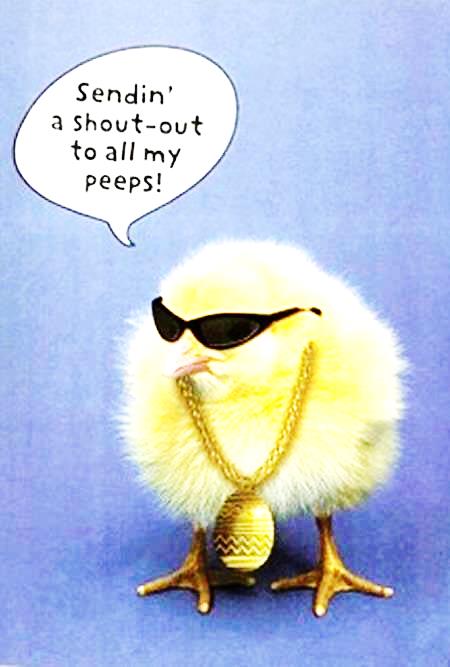 PrivilegePoints/DurationASSESSMENTASSESSMENTGrab BagsA minimum of 250 points must be earned each day to receive privileges.All privileges are suspended while there is a balance of rule violation points.TV in day/living room  areaA minimum of 250 points must be earned each day to receive privileges.All privileges are suspended while there is a balance of rule violation points.Use of computer for school/homework projects (schedule with counselor)A minimum of 250 points must be earned each day to receive privileges.All privileges are suspended while there is a balance of rule violation points.Writing paperA minimum of 250 points must be earned each day to receive privileges.All privileges are suspended while there is a balance of rule violation points.Borrow pen/pencilA minimum of 250 points must be earned each day to receive privileges.All privileges are suspended while there is a balance of rule violation points.Treat/Snack items (following treat guidelines)A minimum of 250 points must be earned each day to receive privileges.All privileges are suspended while there is a balance of rule violation points.On site moviesA minimum of 250 points must be earned each day to receive privileges.All privileges are suspended while there is a balance of rule violation points.On site recreational timeA minimum of 250 points must be earned each day to receive privileges.All privileges are suspended while there is a balance of rule violation points.Progress report snackA minimum of 250 points must be earned each day to receive privileges.All privileges are suspended while there is a balance of rule violation points.DAILYDAILYALL PRIVILEGES FROM ASSESSMENTSame as assessmentGroup outings (participants on assessment, sub or w/o privileges may not go on outings)Same as assessmentSocial telephone call (maximum one per day to approved person on contact list) Same as assessmentRecreational outings (same guidelines as group outings)Same as assessmentACHIEVEMENT# of points per itemAchievement treat item (1 achievement treat per day)-0-Additional treat item (limit 3 non achievement items per day)30 / itemSeconds on Kool-Aid/drink at lunch or dinner (one additional drink per meal)50 points eachAchievement room time (TV stations are monitored by staff)100 /30 minuteTake walk off site with staff  (at staff discretion/ availability)100/ 30 minuteExtended bed time (maximum 1 hour)300/ 30 minuteAchievement store (2 items per day)Varies per itemAdditional privileges may occur as the result of a “Special Privilege Contract”VariesANY LEVELPrivileges for Purchase# of points per itemTrip to bedroom (after door is locked)60/ tripSecond comb/brush/toothbrush30/ itemReturn of lost and found items, unclaimed laundry items30/ itemPlease Note:ALL privileges can only occur if time and the ability to supervise is available to staff.Trips to fast food or retail store requires participant to have their own money.Please Note:ALL privileges can only occur if time and the ability to supervise is available to staff.Trips to fast food or retail store requires participant to have their own money.TREAT LISTTREAT LISTTREAT LISTTREAT LISTParticipants may receive treats if they have earned privileges at the last total up and they are not on sub.Participants may receive treats if they have earned privileges at the last total up and they are not on sub.Participants may receive treats if they have earned privileges at the last total up and they are not on sub.Participants may receive treats if they have earned privileges at the last total up and they are not on sub.LevelAmountItems(each bullet is considered an item)Assessment1 item*Small candy (1) OR*Small drink (1) OR*Individual Cookies (2)Daily2 items*Any Assessment treat (1) AND*Small or Medium candy (1)Achievement1 item*Any Assessment or Daily treat  (2) OR*Items in Individual treat bag (1)bonusAdditional non-achievement treat item- 30 points per item (limit 3 per day)Additional non-achievement treat item- 30 points per item (limit 3 per day)1.2.3.Option 1:Option 2:Option 3:a-a-a-b-b-b-c-c-c-Option 1:Option 2:Option 3:a-a-a-b-b-b-c-c-c-What is your solution?Accepting ComplimentsLook at the person.Use a pleasant voiceSay “Thank you.”Following InstructionsLook at the person.Listen carefully to the instructions.Do what you’ve been asked.Following InstructionsLook at the person.Listen carefully to the instructions.Do what you’ve been asked.Checking in or Checking backPromptly return after the task.Check in by being pleasant.Ask “Is there anything else?”Disagreeing AppropriatelyLook at the person.Use a pleasant voice.Tell why you feel differently.Listen to the other person.Making an ApologyLook at the person.Be sincere.  Say, “I’m sorry for… and commit to doing better in the future.Making an ApologyLook at the person.Be sincere.  Say, “I’m sorry for… and commit to doing better in the future.Accepting Criticism or a ConsequenceLook at the person.Acknowledge the criticism or consequenceStay CalmGetting the Staff’s Attention Look at the staff.Say “Excuse me” address staff by name and stay calm.Wait until  you are acknowledged.Have a pleasant conversation.Following RulesLearn the rules of the situation.Adjust behavior to follow rules exactly.Don’t try to bend the rules.If you have questions ask an adult.Following RulesLearn the rules of the situation.Adjust behavior to follow rules exactly.Don’t try to bend the rules.If you have questions ask an adult.Accepting No for an AnswerLook at the person.Acknowledge the responseStay calm.If you disagree, use the disagreeing appropriately skill.Greeting OthersLook at the person.Use a pleasant voice.Greet the personAppropriate Voice Tone for insideUse your indoor voice.Watch / listen for visual and verbal cues and adjust your voice as needed.Appropriate Voice Tone for insideUse your indoor voice.Watch / listen for visual and verbal cues and adjust your voice as needed.Waiting Your TurnSit or stand quietly.Do not fidget, sigh, whine or beg.Engage when directed to do so.Making A RequestLook at person.In a clear voice make your request as a question; Would you…If request is granted say Thank you. If denied accept No.Making A RequestLook at person.In a clear voice make your request as a question; Would you…If request is granted say Thank you. If denied accept No.Offering Assistance or HelpAsk the person if he/she needs help.Listen to what the person needs specifically.Do what you can and have agreed to do.Offering Assistance or HelpAsk the person if he/she needs help.Listen to what the person needs specifically.Do what you can and have agreed to do.Doing Good Quality WorkFind out the expectations or instructions for tasks.Carefully begin working, focus your attention on the task.Continue working until the task is completed.Examine the results to make sure it is done correct.Correct any areas needed. Check in with who assigned the taskDoing Good Quality WorkFind out the expectations or instructions for tasks.Carefully begin working, focus your attention on the task.Continue working until the task is completed.Examine the results to make sure it is done correct.Correct any areas needed. Check in with who assigned the taskHaving a conversationLook at the personUse a pleasant voice.Listen to what the other person says.When there is a break in the conversation, ask a question or share your thoughts.Having a conversationLook at the personUse a pleasant voice.Listen to what the other person says.When there is a break in the conversation, ask a question or share your thoughts.Asking for HelpLook at the person.Ask the person if they have time to help you.Clearly explain the kind of help that you need.Thank the person for helping.Asking for HelpLook at the person.Ask the person if they have time to help you.Clearly explain the kind of help that you need.Thank the person for helping.ListeningLook at the person.Wait until the person is done talking before you speak.Show that you heard them by nodding your head saying “Okay,” “That’s interesting,” etc.ListeningLook at the person.Wait until the person is done talking before you speak.Show that you heard them by nodding your head saying “Okay,” “That’s interesting,” etc.Asking PermissionLook at the person.Use a pleasant voice.Say “May I …”Accept the answer calmly.Asking PermissionLook at the person.Use a pleasant voice.Say “May I …”Accept the answer calmly.Staying on TaskLook at your task.Think about the steps needed to complete the task.Focus your attention on the task until completed.Ignore distractions and interruptions from others.Staying on TaskLook at your task.Think about the steps needed to complete the task.Focus your attention on the task until completed.Ignore distractions and interruptions from others.Giving Feedback/Receiving FeedbackLook at the person and listen.State the positives first.Give any negative feedback in a non-hurtful way,Discuss and agree upon any changes that need to be made.Giving Feedback/Receiving FeedbackLook at the person and listen.State the positives first.Give any negative feedback in a non-hurtful way,Discuss and agree upon any changes that need to be made.Working with othersIdentify the tasks to be completed.Agree on the tasks that each person will do.Discuss ideas calmly and let everyone share their ideas.Work on tasks until completed.Working with othersIdentify the tasks to be completed.Agree on the tasks that each person will do.Discuss ideas calmly and let everyone share their ideas.Work on tasks until completed.Showing RespectObey a request to stop a negative behaviorRefrain from teasing, threatening, or making fun or others.Allow others to have their privacy.Obtain permission before using another person’s property.Do not damage or vandalize public property.Refrain from pulling others in to break rules.Avoid acting inappropriately. Showing RespectObey a request to stop a negative behaviorRefrain from teasing, threatening, or making fun or others.Allow others to have their privacy.Obtain permission before using another person’s property.Do not damage or vandalize public property.Refrain from pulling others in to break rules.Avoid acting inappropriately. Showing Sensitivity to OthersExpress interest and concern, especially when one is having trouble.Recognize that ALL people deserve the respect.Apologize /make amends for hurting one’s feelings or causing harm.Recognize that people deserve to be treated the same way you would expect to be treated.Showing Sensitivity to OthersExpress interest and concern, especially when one is having trouble.Recognize that ALL people deserve the respect.Apologize /make amends for hurting one’s feelings or causing harm.Recognize that people deserve to be treated the same way you would expect to be treated.Seeking Positive AttentionWait until the adult has time to respond to you.Look at the person.Wait for acknowledgment.Appropriately ask for time to talk.Discuss positive events or activities.Do not whine, pout, or beg.Seeking Positive AttentionWait until the adult has time to respond to you.Look at the person.Wait for acknowledgment.Appropriately ask for time to talk.Discuss positive events or activities.Do not whine, pout, or beg.Refraining From Possessing ContrabandRefuse to accept contraband.Examine your own possessions and decide whether they are appropriate to have.Turn in any contraband to the appropriate adult.Self-report: your involvement, peer involvement.Honestly answer any questions asked.Refraining From Possessing ContrabandRefuse to accept contraband.Examine your own possessions and decide whether they are appropriate to have.Turn in any contraband to the appropriate adult.Self-report: your involvement, peer involvement.Honestly answer any questions asked.